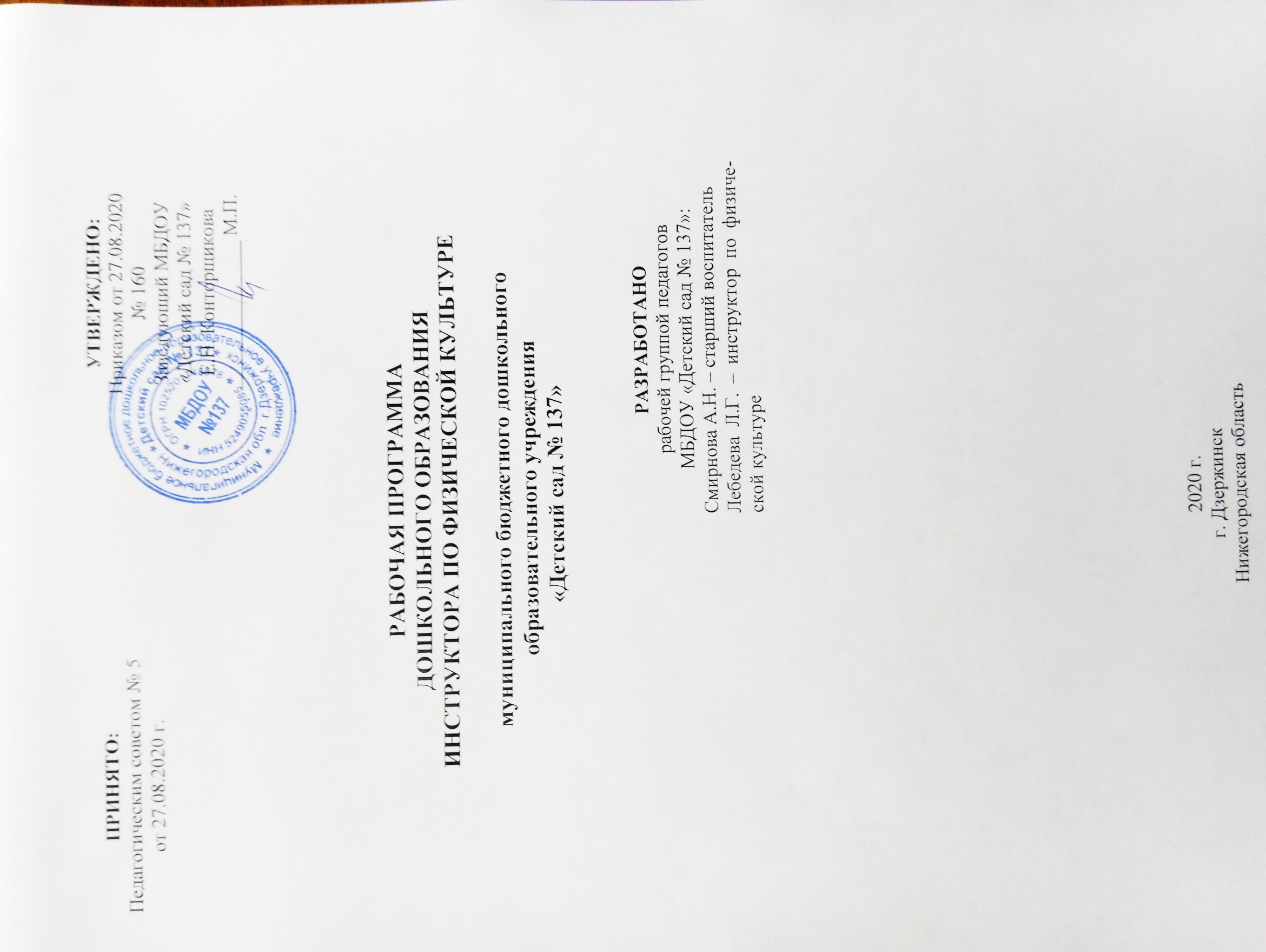 РАБОЧАЯ ПРОГРАММАДОШКОЛЬНОГО ОБРАЗОВАНИЯИНСТРУКТОРА ПО ФИЗИЧЕСКОЙ КУЛЬТУРЕмуниципального бюджетного дошкольного образовательного учреждения «Детский сад № 137»2020 г.г. ДзержинскНижегородская областьСодержаниеЦЕЛЕВОЙ РАЗДЕЛ  Пояснительная запискаРабочая программа дошкольного образования инструктора по ффизичпеской культуре (далее Программа) является документом, определяющим содержательную и организационную составляющие образовательного процесса.Программа реализуется на государственном языке Российской Федерации. Основными субъектами образовательных отношений являются дети, родители (лица их заменяющие), педагоги ДОУ.Программа направлена на формирование общей культуры детей от 3 до 7 лет, развитие их физических и личностных качеств, формирование предпосылок учебной деятельности, сохранение и укрепление здоровья детей по направлению (далее – образовательная область): физическое развитие. Программа разработана в соответствии учетом Примерной основной образовательной програмы дошкольного образования (Одобрена решением федерального учебно-методического объединения по общему образованию, протокол от 20.05.2015г. № 2/15), обязательная часть программы разработана на основе комплексной образовательной программы дошкольного образования «Детство» / Под ред.: Т.И. Бабаева, А.Г. Гогоберидзе, О.В. Солнцева и др. - СПб.: ООО «ИЗДАТЕЛЬСТВО «ДЕТСТВО-ПРЕСС», 2016 г. Программа строится на адекватных возрасту видах деятельности и формах работы с воспитанниками. В структуре программы выделены следующие разделы: целевой, содержательный, организационный. Программа может корректироваться в связи с изменениями:  нормативно-правовой базы дошкольного образования, образовательного запроса родителей, видовой структуры групп.Цели и задачи ПрограммыЦель Программы – создание для каждого ребенка в детском саду возможности для развития способностей, широкого взаимодействия с миром, активного практикования в разных видах деятельности, творческой самореализации. Программа, разработанная на основе ФГОС ДО, ориентирована на: охрану и укрепление физического и психического здоровья детей, в том числе их эмоционального благополучия; формирование общей культуры личности детей, развитие их физических качеств, инициативности, самостоятельности и ответственности ребёнка, формирование предпосылок учебной деятельности. Принципы и подходы к формированию ПрограммыРеализация программы нацелена на создание каждому ребенку условий для наиболее полного раскрытия возрастных возможностей и способностей, обеспечение разнообразия детской деятельности.Программа соответствует принципам: построения образовательной деятельности на основе индивидуальных особенностей каждого ребенка, при котором сам ребенок становится активным в выборе содержания своего образования, становится субъектом дошкольного образования; содействия и сотрудничества детей и взрослых, признания ребенка полноценным участником (субъектом) образовательных отношений; поддержки инициативы детей в различных видах деятельности; сотрудничества с семьёй; возрастной адекватности дошкольного образования (соответствия условий, требований, методов возрасту и особенностям развития. Значимые для разработки и реализации программы характеристикиОсобенности осуществления образовательного процессаОбщие сведения об УчрежденииПрограмма создавалась с учетом условий и специфики деятельности МБДОУ «Детский сад № 137» к которым относятся:Количество групп, с которыми взаимодействует инструктор по физической культуре - 8 групп для воспитанников дошкольного возраста.Группы общеразвивающей направленности комплектуются по возрастному принципу. Основными участниками реализации программы являются: дети дошкольного возраста, родители (законные представители), педагоги.Наличие функциональных помещений для физкультурно-оздоровительного развития детейВ Учреждении имеется медицинский и процедурный кабинет, изолятор, физкультурный зал, кабинет инструктора по физической культуре.Кадровые условияРеализация Программы обеспечивается следующими педагогическими работниками:Взаимодействие педагогического коллектива с социумомВзаимодействие учреждений разных типов и видов имеет огромное значение для удовлетворения разнообразных потребностей в дошкольном учреждении. При этом взаимодействующие организации взаимообогащают деятельность друг друга, имеют возможность обмена педагогическим опытом и развития кадрового потенциала Учреждения.В детском саду сложилась определённая система сетевого взаимодействия образовательных учреждений. Учреждение ежегодно заключает договор о сотрудничестве с учреждениями:ГБУЗ НО «Городская детская поликлиника № 10». Целью взаимодействия с поликлиникой является обеспечение прав детей на охрану здоровья в порядке, установленном законодательством РФ. Средствами обеспечения преемственности являются профилактические, оздоровительно-восстановительные меры, включающие в себя вакцинопрофилактику плановую и по эпидемическим показаниям, лечебно-оздоровительную работу, диспансерное наблюдение, профилактические осмотры.Данное взаимодействие позволяет эффективно реализовывать ФГОС ДО и повышать его качество.Характеристики особенностей развития детей раннего и дошкольного возрастаВозрастные особенности детей от 3 до 7 лет соответствуют описанию, представленному в Программе: Комплексная образовательная программа дошкольного образования «Детство». С-Пб.: ДЕТСТВО-ПРЕСС, 2019.Характеристики особенностей развития детей младшего дошкольного возраста (3-4 года). Комплексная образовательная программа дошкольного образования «Детство». С-Пб.: ДЕТСТВО-ПРЕСС, 2019, с. 15-18Характеристики особенностей развития детей среднего дошкольного возраста (4-5 лет). Комплексная образовательная программа дошкольного образования «Детство». С-Пб.: ДЕТСТВО-ПРЕСС, 2019, с. 18-21Характеристики особенностей развития детей старшего дошкольного возраста (5-6 лет). Комплексная образовательная программа дошкольного образования «Детство». С-Пб.: ДЕТСТВО-ПРЕСС, 2019, с. 21-23Характеристики особенностей развития детей подготовительного дошкольного возраста (6-7 лет). Комплексная образовательная программа дошкольного образования «Детство». С-Пб.: ДЕТСТВО-ПРЕСС, 2019, с. 23-26Планируемые результатыЦелевые ориентирыЦелевые ориентиры образования представляют собой социально-нормативные возрастные характеристики возможных достижений ребенка на этапе завершения уровня дошкольного образования.Целевые ориентиры не подлежат непосредственной оценке, в том числе в виде педагогической диагностики (мониторинга), и не являются основанием для их формального сравнения с реальными достижениями детей.Целевые ориентиры на этапе завершения дошкольного образования ФГОС ДО раздела IV, 4.6.Планируемые результаты освоения Программы детьми дошкольного возрастаРазвивающее оценивание качества образовательной деятельности по ПрограммеОсвоение Программы не сопровождается проведением промежуточных аттестаций и итоговой аттестации обучающихся.Реализация программы предполагает оценку индивидуального развития детей. Эта оценка проводится воспитателями и специалистами в каждой возрастной группе в рамках педагогического мониторинга. Педагогический мониторинг проводится в ходе наблюдений за деятельностью детей в спонтанной и специально организованной деятельности. Наблюдения осуществляется педагогами повседневно, во всех образовательных ситуациях, а также наблюдение может дополняться изучением продуктов детской деятельности, свободными беседами с детьми, с родителями как экспертов в отношении и особенностями их ребенка.Результаты педагогического мониторинга используются исключительно для решения следующих образовательных задач:индивидуализации образования;оптимизации работы с группой детей.Результаты наблюдений за деятельностью воспитанников отражаются в «Карте оценки индивидуального развития ребёнка» (далее - Карта), форма которой определена локальным актом «Положение о системе оценки индивидуального развития воспитанников».В карте отражаются результаты освоения Программы обучающимися на протяжении всего периода пребывания в ДОУ по учебным годам.Карты хранятся в бумажном виде в течении всего времени пребывания ребенка в ДОУ. При переходе в другую возрастную группу или переводе в другое ДОУ Карта передается вместе с ребенком.Оценка результатов освоения Программы проводится педагогами (воспитателями, специалистами) 2 раз в год: ежегодно в начале и конце учебного года. В случае, если ребенок поступает в ДОУ и педагогический мониторинг на него не проводился, педагогами по истечении 2-х месяцев проводится педагогическая диагностика по «Карте индивидуального развития ребенка» (по показателям предыдущего возраста).Оценка эффективности педагогических воздействий проводится по показателям, в основе которых лежат «Планируемые результаты освоения обязательной части Программы» и представляет собой систему характеристик, соответствующих возрасту ребенка.Особенности организации педагогической диагностики и мониторинга, этапы проектирования описаны в программе «Детство» на стр. 228-234.СОДЕРЖАТЕЛЬНЫЙ РАЗДЕЛОбщие положенияВ содержательном разделе представлены: описание модуля образовательной деятельности в соответствии с направлениями развития ребенка в образовательной области: физическое развитие; описание вариативных форм, методов и средств реализации Программы с учетом возрастных и индивидуально-психологических особенностей воспитанников, их потребностей, мотивов и интересов.  Описание образовательной деятельности в соответствии с направлениями развития ребенка, представленными в образовательной области «Физическое развитие»Описание образовательной деятельности с детьми дошкольного возраста с 3 до 7 лет соответствует комплексной образовательной программы дошкольного образования «Детство» под редакцией Т.И. Бабаевой, А.Г. Гогоберидзе, О.В. Солнцевой. – СПб.: «Детство-Пресс», 2016 г.Содержание образовательной деятельности «Физическое развитие»2.2. ОПИСАНИЕ ВАРИАТИВНЫХ ФОРМ, СПОСОБОВ, МЕТОДОВ И СРЕДСТВ РЕАЛИЗАЦИИ ПРОГРАММЫ  ОСОБЕННОСТИ ОБРАЗОВАТЕЛЬНОЙ ДЕЯТЕЛЬНОСТИРАЗНЫХ ВИДОВ И КУЛЬТУРНЫХ ПРАКТИКОсобенности образовательной деятельности разных видовРазвитие ребенка в образовательном процессе детского сада осуществляется целостно в процессе всей его жизнедеятельности. В тоже время, освоение любого вида деятельности требует обучения общим и специальным умениям, необходимым для её осуществления. Особенностью организации образовательной деятельности по Программе является ситуационный подход. Основной единицей образовательного процесса выступает занятие, т. е. такая форма совместной деятельности педагога и детей, которая планируется и целенаправленно организуется педагогом с целью решения определенных задач развития, воспитания и обучения. Занятие протекает в конкретный временной период образовательной деятельности. Особенностью занятия является появление образовательного результата (продукта) в ходе специально организованного взаимодействия воспитателя и ребенка. Такие продукты могут быть как материальными, так и нематериальными (новое знание, образ, идея, отношение, переживание). Ориентация на конечный продукт определяет технологию создания образовательных ситуаций. Непосредственно образовательная деятельность основана на организации педагогом видов деятельности, заданных ФГОС дошкольного образования. Двигательная деятельность организуется в процессе занятий физической культурой, требования к проведению которых согласуются дошкольным учреждением с положениями действующего СанПиН. Образовательная деятельность, осуществляемая в утренний отрезок времени, включает, кроме всего прочего и двигательную деятельность детей, активность которой зависит от содержания организованной образовательной деятельности в первой половине дня и работу по воспитанию у детей культурно-гигиенических навыков и культуры здоровья. Образовательная деятельность, осуществляемая во время прогулки, включает: подвижные игры и упражнения, направленные на оптимизацию режима двигательной активности и укрепление здоровья детей. Культурные практикиВо второй половине дня организуются разнообразные культурные практики, ориентированные на проявление детьми самостоятельности и творчества в разных видах деятельности. В культурных практиках воспитателем создается атмосфера свободы выбора, творческого обмена и самовыражения, сотрудничества взрослого и детей. Организация культурных практик носит преимущественно подгрупповой характер.  СПОСОБЫ И НАПРАВЛЕНИЯ ПОДДЕРЖКИ ДЕТСКОЙ ИНИЦИАТИВЫ Детская инициатива проявляется в свободной самостоятельной деятельности детей по выбору и интересам. Самостоятельная деятельность детей протекает преимущественно в утренний отрезок времени и во второй половине дня. Все виды деятельности ребенка в детском саду могут осуществляться в форме самостоятельной инициативной деятельности, в том числе двигательная деятельность. ВЗАИМОДЕЙСТВИЕ ПЕДАГОГИЧЕСКОГО КОЛЛЕКТИВА С СЕМЬЯМИ ВОСПИТАННИКОВОдним из важных принципов технологии реализации Программы является совместное с родителями воспитание и развитие дошкольников, вовлечение родителей в образовательный процесс дошкольного учреждения. При этом сам инструктор по физической культуре определяет, какие задачи он сможет более эффективно решить при взаимодействии с семьей, как поддерживать с родителями деловые и личные контакты, вовлекать их в процесс совместного воспитания дошкольников. Взаимодействие инструктора по физической культуре с семьями воспитанников по основным направлениям Программы конкретизируется Программой взаимодействия педагогов группы, которая является приложением к рабочим программам педагогов.Задачи взаимодействия инструктора по физической культуре с семьями воспитанниковВ ДОО используются следующие направления взаимодействия педагогов с родителями:педагогический мониторинг;педагогическая поддержка;педагогическое образование родителей;совместная деятельность педагогов и родителей.Модель взаимодействия с семьями воспитанников ДОО Иные характеристики содержания ПрограммыХарактеристика физкультурно-оздоровительной деятельности с воспитанниками Охрана и укрепление физического и психического здоровья детей - одна из главных задач Учреждения. Программа предусматривает создание в Учреждении благоприятных условий необходимых для полноценного физического развития и укрепления здоровья обучающихся: режим дня, ежедневное пребывание на свежем воздухе, проведение утренней гимнастики, закаливающих мероприятий, дыхательной гимнастики после сна, подвижных игр и физкультминуток, физкультурных развлечений, занятий в музыкальном и физкультурном зале и на открытом воздухе.Физкультурно-оздоровительная работа в Учреждении представлена режимом двигательной активности и системой закаливания.Режим двигательной активности детейСистема закаливания на холодный периодСистема закаливания на тёплый периодIII. ОРГАНИЗАЦИОННЫЙ РАЗДЕЛ3.1. Описание материально - технического обеспечения ПрограммыУчреждение оборудовано необходимым оборудованием для своего полноценного функционирования и реализации Программы в полном объеме.Содержание развивающей предметно-пространственной среды соответствует требованиям ФГОС ДО.В соответствии с ФГОС ДО, материально-техническое обеспечение Программы включает в себя учебно-методический комплект, оборудование, оснащение.Здания и помещения Учреждения оборудованы в соответствии с требованиями к условиям реализации программы.Описание материально-технического обеспечения ПрограммыТерритория УчрежденияНа прилегающих территориях Учреждения выделены зоны для общения и совместной деятельности больших и малых групп детей из разных возрастных групп и взрослых, в том числе для использования методов проектирования как средств познавательно-исследовательской деятельности детей.На территории каждой групповой площадки установлены теневые навесы, игровое и спортивное оборудование соответствующим требованиям СанПин, возрастных особенностей воспитанников Учреждения.На физкультурной площадке Учреждения установлено спортивное оборудование таким образом, что в процессе двигательной деятельности предусматривается работа, направленная на развитие основных движений, сохранение и укрепление физического здоровья, организации подвижных и спортивных игр.Информатизация образовательного процесса УчрежденияВ Учреждении имеется информационное оборудование, способствующее организации воспитательно-образовательной работы с воспитанниками и професссионадльной деятельности педагогов. Для организации деятельности педагогов Учреждение подключено к сети Интернет (ООО «Ростелеком»), для детей свободного доступа к компьютерам не имеется. Учреждение имеет сайт: http://137dzn.dounn.ru, электронную почту ds137uddudzr.ru.Работа в сети Интернет входит в рабочее время сотрудников (6.00-18.00 ч.) по мере необходимости.3.2. Обеспеченность методическими материалами и средствами обучения и воспитания
Методическое обеспечение Программы в режимных моментахОбеспеченность средствами обучения и воспитания3.3. Планирование образовательной деятельностиПрограмма предусматривает гибкое планирование деятельности, исходя из особенностей реализуемой Программы, условий образовательной деятельности, потребностей, возможностей и готовностей, интересов и инициатив воспитанников и их семей, педагогов МБДОУ.Планирование деятельности опирается на результаты педагогической оценки индивидуального развития детей и направлено в первую очередь на создание психолого-педагогических условий для развития каждого ребенка, в том числе, на формирование РППС. В основе воспитательно-образовательной работы лежит комплексно-тематическое планирование. Цель: построение воспитательно-образовательного процесса, направленного на обеспечение единства воспитательных, развивающих и обучающих задач, с учетом контингента воспитанников, их индивидуальных и возрастных особенностей, социального заказа родителей. 3.4. Организация развивающей предметно-пространственной средыПри организации РППС инструктор по физической культуре следует основным принципам ФГОС ДО:-принцип насыщенности (представлены материалы и оборудование для реализации физкультурной деятельности);-принцип трансформируемости - решается путем внесения в РППС переносной мультимедийной установки;-принцип полифункциональности решается при помощи использования стендов и карманов со сменными материалами;-принцип доступности - обеспечивает свободный доступ воспитанников (в том числе детей с ограниченными возможностями здоровья) к материалам, пособиям, обеспечивающим все основные виды детской активности;-безопасность среды - все элементы РППС соответствуют требованиям по обеспечению надежности и безопасность их использования, такими как санитарно-эпидемиологические правила и нормативы и правила пожарной безопасности.-принцип стабильности и динамичности окружающих ребенка материалов в сбалансированном сочетании традиционных (привычных) и инновационных (неординарных) элементов, что позволяет сделать образовательный процесс более интересным, формы работы с детьми более вариативными, повысить результативность физического развития.В каждой группе Учреждения имеется «Спортивный центр», обеспечивающей двигательную активность и организацию здоровьесберегающей деятельности детей. 3.5. Учебный планСовместная образовательная деятельность воспитателя и детей и культурных практик в режимных моментах3.6. Расписание занятий инструктора по физической культуре3.7. Календарный учебный графикI.Целевой раздел1.1Пояснительная записка1.1.1Цель и задачи Программы1.1.2Принципы и подходы к формированию Программы1.1.3Значимые для разработки и реализации Программы характеристики, в том числехарактеристики особенностей развития детей от 1,6 до 7 лет.1.2Планируемые результаты освоения Программы1.3Развивающее оценивание качества образовательной деятельности по ПрограммеII.Содержательный раздел2.1.Общие положения2.2.Описание образовательной деятельности в соответствии с направлениями развития ребенка, представленными в пяти образовательных областях2.3.Описание  вариативных  форм,  способов,  методов и средств	реализации Программы с учетом возрастных и индивидуальных особенностей воспитанников, специфики их образовательных потребностей и интересов.2.4.Особенности образовательной деятельности разных видов и культурных практик2.5.Способы и направления поддержки детской инициативы2.6.Особенности взаимодействия педагогического коллектива с семьями воспитанников2.7.Иные характеристики содержания ПрограммыIII.Организационный раздел3.1.Описание материально-технического обеспечения Программы3.2.Обеспеченность методическими материалами и средствами обучения и воспитания3.3.Планирование образовательной деятельности3.4.Организация развивающей предметно-пространственной среды3.5.Учебный план3.6.Распорядок дня3.7.Календарный учебный график3.8.Особенности традиционных событий, праздников, мероприятийВид группыВозраст детейКоличество групп2 младшая группа3 – 4 года1Средняя группа4 – 5 лет2Старшая группа5 – 6 лет2Подготовительная группа6 – 7 лет2Всего:Всего:7Педагогический составКоличество штатных единицСтарший воспитатель1Инструктор по физической культуре1Воспитатель18,75Образовательная область «ФИЗИЧЕСКОЕ РАЗВИТИЕ»Образовательная область «ФИЗИЧЕСКОЕ РАЗВИТИЕ»Возраст Планируемые результаты2 младшая группа(3-4 года)Ребенок с желанием двигается, его двигательный опыт достаточно многообразен.При выполнении упражнений демонстрирует достаточную в соответствии с возрастными возможностями координацию движений, подвижность в суставах, быстро реагирует на сигналы, переключается с одного движения на другое.Уверенно выполняет задания, действует в общем для всех темпе; легко находит свое место при совместных построениях и в играх.Проявляет инициативность, с большим удовольствием участвует в подвижных играх, строго соблюдает правила, стремится к выполнению ведущих ролей в игре.С удовольствием применяет культурно-гигиенические навыки, радуется своей самостоятельности и результату.С интересом слушает стихи и потешки о процессах умывания, купания.Средняя группа(4-5 лет)В двигательной деятельности ребенок проявляет хорошую координацию, быстроту, силу, выносливость, гибкость.Уверенно и активно выполняет основные элементы техники основных движений, общеразвивающих упражнений, спортивных упражнений.Свободно ориентируется в пространстве, хорошо развита крупная мелкая моторика рук.Проявляет интерес к разнообразным физическим упражнениям, действиям с различными физкультурными пособиями, настойчивость для достижения хорошего результата, потребность в двигательной активности.Переносит освоенные упражнения в самостоятельную деятельность.Самостоятельная двигательная деятельность разнообразна.Проявляет элементарное творчество в двигательной деятельности: видоизменяет физические упражнения, создает комбинации из знакомых упражнений, передает образы персонажей в подвижных играх.С интересом стремится узнать о факторах, обеспечивающих здоровье, с удовольствием слушает рассказы и сказки, стихи о здоровом образе жизни, любит рассуждать на эту тему, задает вопросы, делает выводы.Может элементарно охарактеризовать свое самочувствие, привлечь внимание взрослого в случае недомогания.Стремится к самостоятельному осуществлению процессов личной гигиены, их правильной организации.Умеет в угрожающих здоровью ситуациях позвать на помощь взрослого.Старшая группа(5-6 лет)Двигательный опыт ребенка богат (объем освоенных основных движений, общеразвивающих упражнений спортивных упражнений).В двигательной деятельности проявляет хорошую выносливость, быстроту, силу, координацию, гибкость.В поведении четко выражена потребность в двигательной деятельности и физическом совершенствовании.Проявляет стойкий интерес к новым и знакомым физическим упражнениям, избирательность и инициативу при выполнении упражнений.Имеет представления о некоторых видах спорта уверенно, точно, в заданном темпе и ритме, выразительно выполняет упражнения. Способен творчески составить несложные комбинации (варианты) из знакомых упражнений.Проявляет необходимый самоконтроль и самооценку. Способен самостоятельно привлечь внимание других детей и организовать знакомую игру.Мотивирован на сбережение и укрепление своего здоровья и здоровья окружающих его людей.Умеет практически решать некоторые задачи здорового образа жизни и безопасного поведения, готов оказать элементарную помощь самому себе и другому (промыть ранку, обработать ее, обратиться к взрослому за помощью).Подготовительная группа(6-7 лет)Двигательный опыт ребенка богат. Результативно, уверенно, мягко, выразительно с достаточной амплитудой и точно выполняет физические упражнения (общеразвивающие, основные движения, спортивные).В двигательной деятельности успешно проявляет быстроту, ловкость, выносливость, силу и гибкость.Осознает зависимость между качеством выполнения упражнения и его результатом.Проявляет элементы творчества в двигательной деятельности: самостоятельно составляет простые варианты из освоенных физических упражнений и игр, через движения передает своеобразие конкретного образа (персонажа, животного), стремится к неповторимости (индивидуальности) в своих движениях.Проявляет постоянно самоконтроль и самооценку.Стремится к лучшему результату, к самостоятельному удовлетворению потребности в двигательной активности за счет имеющегося двигательного опыта.Имеет начальные представления о некоторых видах спорта.Имеет представления о том, что такое здоровье, понимает, как поддержать, укрепить и сохранить его.Владеет здоровьесберегающими умениями: навыками личной гигиены, может определять состояние своего здоровья.Может оказать элементарную помощь самому себе и другому (промыть ранку, обработать ее, приложить холод к ушибу, обратиться за помощью ко взрослому).Возраст Описание образовательной деятельности в соответствии с направлениями развития ребенка, представленными в пяти образовательных областяхСтраница Образовательная область «Физическое развитие»Образовательная область «Физическое развитие»Образовательная область «Физическое развитие»Образовательная область «Физическое развитие»Четвертый год жизни. 2-я младшая группаЗадачи образовательной деятельности172Четвертый год жизни. 2-я младшая группаСодержание образовательной деятельности173Четвертый год жизни. 2-я младшая группаДвигательная деятельность173Четвертый год жизни. 2-я младшая группаСтановление у детей ценностей здорового образа жизни174Пятый год жизни. Средняя группаЗадачи образовательной деятельности175Пятый год жизни. Средняя группаСодержание образовательной деятельности175Пятый год жизни. Средняя группаДвигательная деятельность175Пятый год жизни. Средняя группаСтановление у детей ценностей здорового образа жизни176Шестой год жизни. Старшая группаЗадачи образовательной деятельности178Шестой год жизни. Старшая группаСодержание образовательной деятельности178Шестой год жизни. Старшая группаДвигательная деятельность178Шестой год жизни. Старшая группаСтановление у детей ценностей здорового образа жизни180Седьмой год жизни. Подготовительная группаЗадачи образовательной деятельности181Седьмой год жизни. Подготовительная группаСодержание образовательной деятельности182Седьмой год жизни. Подготовительная группаДвигательная деятельность182Седьмой год жизни. Подготовительная группаСтановление у детей ценностей здорового образа жизни, овладение элементарными нормами и правилами здорового образа жизни184Раздел ООПК-во ОС по уч. плануК-во ОС по уч. плануВ ходе образовательных ситуацийВ ходе режимных моментовРаздел ООПв нед.в годВ ходе образовательных ситуацийВ ходе режимных моментов2 младшая группа (3-4 года)2 младшая группа (3-4 года)2 младшая группа (3-4 года)2 младшая группа (3-4 года)2 младшая группа (3-4 года)2 младшая группа (3-4 года)Физичекская культура3108Физическое развитие. Программа «Детство» для детей 4 – 7 лет. ФГОС ДО / авт.-составители Е.А. Мартынова, Н.А. Давыдова, Н.Р. Кислюк. – Волгоград. «Учитель», 2014Сентябрь1 Здравствуй, детский сад! Прыжки на двух ногах на месте. Прокатывание мяча по скамейке двумя руками, П. И.  «Позвони в колокольчик» стр.120-1212 Прыжки на двух ногах на месте, прокатывание мяча по скамейке одной рукой стр.120-1213 Ползание на четвереньках по прямой с опорой на ладони и колени на расстояние 4–5 м, прокатывание мяча по скамейке одной рукой стр.120-1214 Ползание на четвереньках по прямой с опорой на ладони и колени на расстояние 4–5 м, прокатывание мяча по скамейке одной рукой стр.120-1215 Ползание на четвереньках по прямой с опорой на ладони и колени на расстояние 4–5 м, прыжки на двух ногах на месте. стр.120-1216 Ползание на четвереньках по прямой с опорой на ладони и колени на расстояние 4–5 м, прыжки на двух ногах на месте. стр.120-1217 Игрушки-погремушки. Ходьба и бег между двумя линиями, Прыжки на двух ногах на месте стр.121-1238 Ходьба и бег между двумя линиями, Прыжки на двух ногах на месте. стр.121-1239 Ходьба и бег между двумя линиями Прыжки на двух ногах на месте. стр.121-12310 Прокатывание мяча двумя руками от черты в прямом направлении; подлезание под шнур. стр.121-12311 Месяц полных кладовых.  Скатывание мяча по наклонной доске. Прыжки на двух ногах на месте стр.121-12312 Скатывание мяча по наклонной доске. Прыжки на двух ногах на месте 121-123Октябрь 13 «Мой домашний любимец» Ходьба и бег между двумя линиями (расстояние 20 см). Перекатывание мяча друг другу в парах в положении сидя, ноги врозь (расстояние между детьми 1- м) стр.123-12514 Ходьба и бег между двумя линиями (расстояние 20 см). Перекатывание мяча друг другу в парах в положении сидя, ноги врозь (расстояние между детьми 1- м) стр.123-12515 Перепрыгивание через шнур, положенный на пол. Перекатывание мяча друг другу в парах в положении сидя, ноги врозь (расстояние между детьми-1,5 м) стр 123-12516 «С нами старый скворушка до весны прощается…» Прокатывание в парах мяча в ворота (ноги детей раздвинуты) из положения стоя (расстояние между детьми 1,5 м).  Ползание на четвереньках по прямой (S = 5 м); стр -12312517 Подлезание под дугу (высота дуги 40–50 см). Перекатывание мяча друг другу в парах в положении сидя, ноги врозь (расстояние между детьми-1,5 м) стр 123-12518 Ходьба и бег между двумя линиями (расстояние 20 см).Катание мяча от себя друг другу, стоя на коленях (расстояние между детьми 1,5 м); стр. 123-12519«Чудо-дерево».  Ходьба и бег между двумя линиями (расстояние 20 см). Катание мяча от себя друг другу, стоя на коленях (расстояние между детьми 1,5 м); стр.125-12720 Ловля мяча от инструктора (расстояние между ребенком и инструктором 70–100 см). Ходьба и бег между двумя линиями (расстояние 20 см). стр.125-12721 Перепрыгивание через шнур, положенный на пол. Ловля мяча от инструктора (расстояние между ребенком и инструктором 70–100 см). стр.125-12722 «Осенняя песенка».  Перепрыгивание через шнур, положенный на пол. Подлезание под шнур на четвереньках с опорой на ладони и колени (высота шнура от пола 40–50 см).стр.125-12723 Подлезание под шнур на четвереньках с опорой на ладони и колени (высота шнура от пола 40–50 см). Катание мяча от себя друг другу, стоя на коленях (расстояние между детьми 1,5 м);стр.125-12724 Ходьба и бег между двумя линиями (расстояние 20 см) Ловля мяча от инструктора (расстояние между ребенком и инструктором 70–100 см) стр.125-127Ноябрь 25 «Детский сад».  Ходьба и бег между двумя линиями (расстояние 20 см). Прокатывание мяча между предметами стр.127-12926 прыжки на двух ногах с продвижением вперед (на расстояние 1,5–2 м). Прокатывание мяча между предметами стр.127-12927 Ходьба и бег между двумя линиями (расстояние 20 см). Бросание и ловля мяча от инструктора (расстояние от инструктора до ребенка 70–100 см); стр.127-12928 «Мебель». Бросание и ловля мяча от инструктора (расстояние от инструктора   до ребенка 70–100 см) Подлезание под веревку на четвереньках (высота веревки от пола 40–50 стр.127-12929 Прыжки на двух ногах с продвижением вперед (на расстояние 1,5–2 м). Подлезание под веревку на четвереньках (высота веревки от пола 40–50 см). стр.127-12930. Подбрасывание мяча невысоко вверх и ловля его. Ходьба и бег между двумя линиями (расстояние 20 см). стр.127-12931«Все мы делаем вместе» Ходьба по доске, расположенной на полу (ширина доски 20 см). Ловля мяча от инструктора и бросание его обратно инструктору (расстояние от ребенка до инструктора 70–100 см стр129-13132 Ходьба по доске, расположенной на полу (ширина доски 20 см). Ловля мяча от инструктора и бросание его обратно инструктору (расстояние от ребенка до инструктора 70–100 см стр129-13133 Прыжки из обруча в обруч (диаметр обруча 30 см). Ловля мяча от инструктора и бросание его обратно инструктору (расстояние от ребенка до инструктора 70–100 см) стр129-13134 «Одежда. Обувь» Бросание мяча двумя руками из-за головы вдаль. Прыжки из обруча в обруч (диаметр обруча 30 см). стр.129-13135 Бросание мяча двумя руками из-за головы вдаль. Прыжки из обруча в обруч (диаметр обруча 30 см). стр.129-13136 Бросание мяча двумя руками из-за головы вдаль. Прыжки из обруча в обруч (диаметр обруча 30 см). стр.129-131Декабрь 37 «Рыбы много в речке есть, нам с тобой ее не счесть …» Ходьба по доске (ширина доски 20 см). Катание мяча друг другу в приседе на корточках (расстояние между детьми 1,5 м)» стр.131-13338 Ходьба по доске (ширина доски 20 см). Катание мяча друг другу в приседе на корточках (расстояние между детьми 1,5 м)» стр.131-13339 Ходьба по доске (ширина доски 20 см). Отбивание мяча о пол.  стр.131-13340 «Домашние птицы». Подлезание под дугу (высота дуги 40 см) на четвереньках. Катание мяча друг другу в приседе на корточках (расстояние между детьми 1,5 м) стр.131-13341Подлезание под дугу (высота дуги 40 см) на четвереньках. Отбивание мяча о пол стр.131-13342 Подлезание под дугу (высота дуги 40 см) на четвереньках. Мягкое спрыгивание на полусогнутые ноги со скамейки (высота скамейки 20 см) стр.131-13343«Северные гости клюют рябины грозди». Ходьба по доске, руки на поясе (ширина доски 20 см). Скатывание мяча по наклонной доске; стр.133-13544 Ходьба по доске, руки на поясе (ширина доски 20 см). Скатывание мяча по наклонной доске; стр.133-13545 Прыжки на двух ногах с продвижением вперед. Скатывание мяча по наклонной доске; стр.133-13546 «Дед Мороз всех зовет встретить вместе Новый год…». Спрыгивание с куба (высота куба 20 см); Подбрасывание мяча невысоко вверх и ловля его.стр.133-13547 Подбрасывание мяча невысоко вверх и ловля его. Пролезание в обруч на четвереньках (обруч в вертикальном положении на полу). стр.133-13548 Пролезание в обруч на четвереньках (обруч в вертикальном положении на полу). Подбрасывание мяча невысоко вверх и ловля его. стр.133-135Январь 49«Рождественская елочка» Ходьба с перешагиванием через набивные мячи, руки в стороны (расстояние между мячами 10–15 см). Перебрасывание мяча друг другу в парах (расстояние между детьми 1,5 м) стр135-13650 Ходьба с перешагиванием через набивные мячи, руки в стороны (расстояние между мячами 10–15 см). Перебрасывание мяча друг другу в парах (расстояние между детьми 1,5 м) стр135-13651 Подлезание под шнур, перебрасывание мяча друг другу в парах стр135-13652 «Зимние развлечения» Бросок мяча двумя руками об пол и ловля его. Спрыгивание с куба (н-25см) стр135-13653 Бросок мяча двумя руками об пол и ловля его. Ходьба по прямой с перешагиванием через набивные мячи. Спрыгивание с куба (н-25см) стр135-13654 Перебрасывание мяча друг другу в парах (расстояние между детьми 1,5 м) Спрыгивание с куба (н-25см) стр135-13655 «Дикие животные зимой» Ходьба с перешагиванием через шнуры, прокатывание мяча в воротца из двух кубиков стр137-13856 Ходьба с перешагиванием через шнуры, прокатывание мяча в воротца из двух кубиков. стр137-13857 Ходьба с перешагиванием через шнуры, Прыжки из обруча в обруч стр137-13858 Прыжки из обруча в обруч, прокатывание мяча в воротца из двух кубиков, подлезание под дугу стр137-13859 Прыжки из обруча в обруч. прокатывание мяча в воротца из двух кубиков, подлезание под дугу (высота дуги 40 см). стр137-13860 Прыжки из обруча в обруч. прокатывание мяча в воротца из двух кубиков, подлезание под дугу стр137-138 Февраль61 «Зимняя песенка» Перекатывание мяча друг другу двумя руками в парах, Подлезание под палку стр.139-14062 Перекатывание мяча друг другу двумя руками в парах, Подлезание под палку.  стр.139-14063 Перекатывание мяча друг другу двумя руками в парах, Подлезание под палку Стр.139-14064 «Эмоции» Отбивание мяча о пол; Ходьба по ребристой доске, руки на поясе. Прыжки на двух ногах стр139-14065 Отбивание мяча о пол; Ходьба по ребристой доске, руки на поясе. Прыжки на двух ногах стр139-14066 Отбивание мяча о пол; Ходьба по ребристой доске, руки на поясе. Прыжки на двух ногах стр139-14067 «Ай да папы!» Ходьба с перешагиванием через набивные мячи. Прокатывание мяча по скамейке стр.140-14268 Ходьба с перешагиванием через набивные мячи. Прокатывание мяча по скамейке стр.140-14269 Ходьба с перешагиванием через набивные мячи. Прокатывание мяча по скамейке стр.140-14270 «Мы едем-едем-едем…». Ползание на четвереньках. Ходьба с перешагиванием через набивные мячи 140-14271 Ползание на четвереньках Прокатывание мяча по скамейке стр.140-14272 Ползание на четвереньках Прокатывание мяча по скамейке стр.140-142Март73 «Ах, какая мама» Ходьба по шнуру. Отбивание мяча о пол. Стр142-143 74 Ходьба по шнуру. Отбивание мяча о пол Стр142-14375 Ходьба по шнуру. Ловля мяча двумя руками после удара о стену.  Стр142-14376 «Если б не было посуды, нам пришлось бы очень худо…»Прыжки в длину с места до предмета.  Лазание по наклонной лестнице Стр142-14377 Прыжки в длину с места до предмета. Лазание по наклонной лестнице стр142-14378 Прыжки в длину с места до предмета Лазание по наклонной лестнице вверх-вниз стр142-14379 «Посуда Бытовые приборы» Ходьба по шнуру, выложенному по кругу. Игровое упражнение «Прокати и сбей кеглю» стр. 143- 14580 Ходьба по шнуру, выложенному по кругу. Игровое упражнение «Прокати и сбей кеглю» стр. 143- 14581 Прыжки в длину с места до ориентира. Лазание по наклонной лестнице стр.143 -14582 «Книжки-малышки» Прыжки в длину с места до ориентира. Лазание по наклонной лестнице стр.143-14583 Ходьба по шнуру, выложенному по кругу. Прыжки в длину с места до ориентира.  стр.143-14584 Ходьба по шнуру, выложенному по кругу. Прыжки в длину с места до ориентира.  стр.143-145Апрель 85 «Что я знаю о себе» Ходьба по скамейке (высота скамейки 15 см). Отбивание мяча о пол и ловля его двумя руками стр.145-14686 Ходьба по скамейке. Перебрасывание мяча друг другу в парах.  стр.145-14687 Ходьба по скамейке. Перебрасывание мяча друг другу в парах.  стр.145-14688 «Земля, воздух и вода» Прыжки из обруча в обруч. Лазание по наклонной лестнице стр.145-14689 Прыжки из обруча в обруч. Лазание по наклонной лестнице стр.145-14690 Прыжки из обруча в обруч. Лазание по наклонной лестнице стр.145-14691 «Весенняя песенка. Труд» Ходьба по гимнастической скамейке со свободными движениями рук. Перепрыгивание через шнур.  стр.147-14892 Ходьба по гимнастической скамейке со свободными движениями рук. Перепрыгивание через шнур.  стр.147-14893 Ходьба по гимнастической скамейке со свободными движениями рук. Перепрыгивание через шнур.  стр.147-14894 «Букашки-таракашки» Бросок мяча об пол и ловля его двумя руками. Ползание на четвереньках по скамейке стр.147-14895 Подбрасывание мяча вверх и ловля его двумя руками Ползание на четвереньках по скамейке стр.147-14896 Перебрасывание мяча через веревку Ползание на четвереньках по скамейке стр.147-148Май 97 «Мальчики и девочки» Ходьба по гимнастической скамейке с перешагиванием через кубики Катание мяча по полу, стр.149-15098 Ходьба по гимнастической скамейке с перешагиванием через кубики Бросание мяча двумя руками от груди вдаль., стр.149-15099 Ходьба по гимнастической скамейке с перешагиванием через кубики Бросание мяча двумя руками от груди вдаль. стр.149-150100 «Мама, папа, я» Перепрыгивание через шнур Подлезание под шнур стр.149-150 101 Перепрыгивание через шнур Подлезание под шнур стр.149-150 102 Перепрыгивание через шнур Подлезание под шнур стр.149-150 103«Дождик, дождик, кап-кап-кап!» Ходьба по гимнастической скамейке Прыжки на двух ногах через неподвижную скакалку стр.150-152104 Ходьба по гимнастической скамейке Прыжки на двух ногах через неподвижную скакалку стр.150-152105 Ходьба по гимнастической скамейке Прыжки на двух ногах через неподвижную скакалку стр.150-152106 «Мир вокруг» Бросок мяча о пол и ловля его двумя руками; Подлезание под 3–4 дуги стр.150-152107 Подбрасывание мяча вверх и ловля его двумя руками. Бросание мяча двумя руками из-за головы вдаль. Подлезание под 3–4 дуги стр.150-152108 Подбрасывание мяча вверх и ловля его двумя руками. Бросание мяча двумя руками из-за головы вдаль. Подлезание под 3–4 дуги стр.150-152Рабочая программа воспитателя. Ежедневное планирование по программе «Детство». Вторая младшая группа. Авт.-составители И.А. Рындина, О.Н. Небыкова – Волгоград. «Учитель», 2016 Анисимова М.С., Хабарова Т.В. Двигательная деятельность детей 3-5 лет. – СПб.: Детство-Пресс, 2017Грядкина Т.С. Образовательная область Физическое развитие. – СПб.: «Детство-Пресс», 2017Образовательная деятельность на прогулках. Картотека прогулок на каждый день по программе «Детство». Вторая младшая группа (от 3 до 4 лет). Авт.-составитель О.Н. Небыкова. – Волгоград. «Учитель», 2018Утренняя гимнастикаФизическое развитие. Программа «Детство» для детей 2 – 4 лет. ФГОС ДО / авт.-составители Е.А. Мартынова, Н.А. Давыдова, Н.Р. Кислюк. – Волгоград. «Учитель», 2014 (1 комплекс на 2 недели)Сентябрь 1-2 неделя – с обручем стр.160 3-4 неделя – без предметов стр.121 Октябрь1-2 неделя – с султанчиками стр.123 3-4 неделя – с кубиками стр124 Ноябрь 1-2 неделя – с мячом стр.1263-4 неделя – с детскими гантелями стр.128 Декабрь 1-2 неделя – с обручами стр.1303-4 неделя – с платочками стр.132Январь 1-2 неделя – с кольцом от кольцеброса стр.134 3-4 неделя – с мячом стр.136Февраль 1-2 неделя – с кубиками) стр.138 3-4 неделя – с короткими шнурами  стр.139Март 1-2 неделя – с детскими гантелями стр.141 3-4 неделя –  с мячом стр.143 Апрель 1-2 неделя –  с ленточкой стр1443-4 неделя – с обручем стр146Май 1-2 неделя – с платочком стр.1473-4 неделя – с косичкой(короткий шнур) стр.150Средняя группа (4-5 лет)Средняя группа (4-5 лет)Средняя группа (4-5 лет)Средняя группа (4-5 лет)Средняя группа (4-5 лет)Средняя группа (4-5 лет)Физическая культура3108Физическое развитие. Программа «Детство» для детей 4 – 7 лет. ФГОС ДО / авт.-составители Е.А. Мартынова, Н.А. Давыдова, Н.Р. Кислюк. – Волгоград. «Учитель», 2014Сентябрь1 «Диагностика» Ходьба по скамейке. Прыжок в высоту «Достань платочек» стр.6-72 Ходьба по следам. Метание вдаль правой рукой стр. 6-7 3 Ходьба из обруча в обруч.  Метание вдаль левой рукой стр.6-7 4 Бросок мяча вдаль двумя руками из-за головы, от груди, из разных положений (стоя, сидя). Ползание под дугами стр.6-75 Бросок мяча вдаль двумя руками из-за головы, от груди, из разных положений (стоя, сидя). Запрыгивание на мат стр.6-76 Ходьба по «следам» Метание вдаль правой и левой руками стр. 6-77 «Мы снова вместе» Ходьба по веревке боком. Прыжки в длину с места до ориентира стр.8-10 8 Ходьба с перешагиванием через набивные мячи. Прыжки в длину с места стр.8-109 «Веселые игрушки» Подбрасывание и ловля мяча Прыжки в длину с места до ориентира стр.8-1010Подлезание под шнур, не касаясь пола руками (расстояние от пола до шнура 40 см). Подбрасывание и ловля мяча стр.8-1011 «Осень запасиха» Отбивание мяча о пол и ловля его двумя руками; Ходьба с перешагиванием через набивные мячи. стр.8-1012 Бросок мяча снизу и из-за головы и ловля его в парах (расстояние между детьми 1,5 м) Прыжки в длину с места до ориентира стр.8-10Октябрь 13 «Домашние животные осенью.»  Ходьба по веревке прямо, катание мяча. Стр.10-1214 Ходьба по веревке прямо и боком, катание мяча. Стр10-1215 Подлезание под веревку, перебрасывание из-за головы мяча стр.10-1216 «Улетают – улетели…» Прыжки через веревку, прокатывание мяча стр10-1217, Прыжки через веревку, Пролезание из обруча в обруч стр10-1218 Бросание мяча через сетку, Пролезание из обруча в обруч П.И.  стр10-1219 «Чудо-дерево». Ходьба по скамейке с перешагиванием через кубики, отбивание мяча стр12-1420 Ходьба по веревке боком. Отбивание мячастр12-1421 Прыжки через лежащую на полу веревку, ходьба по веревке боком. стр12-1422 «Улетай, наше лето» Лазание по гимнастической лестнице. Отбивание мяча стр12-14 23 Бросание мяча из-за головы через сетку, ходьба по скамейке с перешагиванием через кубики. стр12-1424 Лазание по гимнастической лестнице. Прыжки через лежащую на полу веревку стр12-14Ноябрь 25 «Наш район красивый очень.»  Ходьба по скамейке, катание мяча. Стр.15-1626 Ходьба по веревке боком с перешагиванием через набивные мячи. Катание мяча стр15-1627 ходьба по скамейке, скатывание мяча по наклонной доске с попаданием в предмет стр.15-1628 «Мебель» Спрыгивание с высоты 20–30 см, скатывание мяча по наклонной доске с попаданием в предмет.стр. 15-16 29 Прыжок в высоту, скатывание мяча по наклонной доске с попаданием в предмет. стр15-1630 Лазание по гимнастической лестнице, прыжок в высоту. стр15-1631 «Наши добрые дела» Перешагивание через предметы, бросание мяча в баскетбольное кольцо двумя руками стр17-18 32 Перешагивание через предметы, бросание мяча в баскетбольное кольцо двумя руками, П. И. «Мотылек»33 Ходьба по наклонной доске, бросание мяча в баскетбольное кольцо стр.17-1834 «Одежда. Обувь» Ползание на животе, перешагивание через предметы стр.17-1835 Спрыгивание с кубов, ползание на животе стр. 17-18   36 Бросание мяча в баскетбольное кольцо, ползание на животе по полу, стр.17-18 Декабрь 37 «Шустрых рыбок рой пляшет под водой…». Ходьба по «следам», бросание мяча из-за головы через сетку стр.19-2138 Ходьба по веревке боком. Бросание мяча из-за головы через сетку стр.19-2139 Прыжки в длину с места до ориентира, ходьба по «следам» стр.19-2140 «Домашние птицы и их детеныши» Прыжки в длину с места до ориентира, скатывание мяча по наклонной доске с попаданием в предмет стр.19-2141Скатывание мяча по наклонной доске с попаданием в предмет, ползание по скамейке на животе. стр.19-2142Ползание по скамейке на животе. Прыжки в длину с места до ориентира стр. 19-2143» Снежные птицы. Перешагивание через кегли по прямой (расстояние между кеглями 70–80 см). Бросок мяча двумя руками от груди через сетку стр.21-2344 Прыжки через предметы, бросание мяча через сетку стр.21-2345 Перешагивание через кегли по прямой (расстояние между кеглями 70–80 см). Прокатывание мяча между предметами стр.21-2346 «Новогодняя песенка» Прыжки через предметы (высота предметов 5–10 см). Прокатывание мяча между предметами на расстояние стр.21-23 47 Прокатывание мяча головой вперед. Перешагивание через кегли по прямой стр.21-2348 Прокатывание мяча головой вперед из положения на четвереньках, стараясь не отпускать мяч далеко от себя, при необходимости придерживая его рукой. Прыжки через предметы стр.21-23 Январь 49 «Рождественская елочка» Отбивание мяча правой и левой рукой об пол. Прыжки на двух ногах через набивные мячи стр.24-2650 Отбивание мяча правой и левой рукой об пол. Прыжки на двух ногах через набивные мячи стр.24-2651 Ходьба по ребристой доске. Прыжки со скамейки Отбивание мяча правой и левой рукой об пол. стр.24-2652 Ходьба по ребристой доске. Прыжки со скамейки Отбивание мяча правой и левой рукой об пол. стр.24-2653Метание в горизонтальную цель правой рукой Ползание по наклонной доске стр.24-2654 Метание в горизонтальную цель правой рукой Ползание по наклонной доске стр.24-2655 «А мы саночки возьмем и на улицу пойдем» Прыжки на двух ногах через обручи Катание мяча в парах стр.26-2856 Ходьба по веревке, приставляя пальцы одной ноги к пятке другой. Подлезание под веревкой прямо и боком Перебрасывание мяча из-за головы друг другу по кругу стр.26-28 
57 Прыжки со скамейки  Катание мяча в парах Подлезание под веревкой (прямо и боком)стр.26-2858«Дикие животные зимой» Ходьба по веревке, Подлезание под веревкой прямо и боком. Перебрасывание мяча из-за головы стр.26-2859 Ходьба по веревке, Подлезание под веревкой прямо и боком Перебрасывание мяча из-за головы стр.26-2860 Прыжки со скамейки. Подлезание под веревкой прямо и боком Перебрасывание мяча из-за головы друг другу стр.26-28Февраль 61 «Здравствуй, зимушка-зима!». Прыжки в длину с места до ориентира Подбрасывание мяча вверх и ловля его двумя руками; стр.28-30 62 Прыжки в длину с места до ориентира Подбрасывание мяча вверх и ловля его двумя руками; стр.28-30 63 Ходьба по веревке боком.  Прокатывание мяча двумя руками, правой и левой руками перед собой по полу; стр.28-3064 «Эмоции» Пролезание в обруч прямо и боком (обруч приподнят над полом на 10 см). Скатывание мяча по наклонной доске с попаданием в предмет стр.28-3065 Пролезание в обруч прямо и боком (обруч приподнят над полом на 10 см). Прыжки в высоту до предмета стр.28-3066 Спрыгивание с высоты 25 см; Скатывание мяча по наклонной доске с попаданием в предмет стр.28-30 67 «Мы поедем, мы помчимся…». Ходьба по наклонной доске Подбрасывание мяча вверх и ловля его двумя руками стр.30-3268 Ходьба; по наклонной доске Подбрасывание мяча вверх и ловля его двумя руками; отбивание мяча о пол и ловля его после отскока двумя руками стр.30-3269 перебрасывание мяча двумя и одной руками через препятствия с расстояния 2 м. Прыжки со скамейки стр.30-3270 «Мой папа – самый лучший» Прокатывание мяча головой вперед из положения на четвереньках Ходьба по наклонной доске стр.30-3271 Прокатывание мяча головой вперед из положения на четвереньках Ходьба по наклонной доске стр.30-3272 Перебрасывание мяча двумя и одной руками через препятствия с расстояния 2 м. Ходьба по наклонной доске стр.30-32Март 73 «Мамин день» Ходьба по веревке прямо. Пролезание прямо и боком в обруч стр.33-3574 Ходьба по веревке прямо. Пролезание прямо и боком в обруч стр.33-3575Прыжки на двух ногах из обруча в обруч. Прокатывание обруча между предметамистр.33-3576 «К счастью, помогает всюду нам различная посуда» Ходьба по скамейке боком (высота скамейки 20–25 см), Прокатывание обруча между предметами стр.33-3577 Лазание по лестнице вверх-вниз приставным и чередующимся шагами. Прыжки на двух ногах из обруча в обруч. стр33-3578 Лазание по лестнице вверх-вниз приставным и чередующимся шагами. Прыжки на двух ногах из обруча в обруч. стр33-3579 «Бытовые приборы» Перешагивание через кегли Катание мяча в парах из разных положений стр.35-3780 Прыжки в длину с места до ориентира. Бросание и ловля мяча снизу, из-за головы в парах стр.35-3781 Прыжки в длину с места до ориентира Упражнение «Жучок». Стр.35-37 82 «Испокон века книга растит человека» Ходьба и бег по наклонной доске Отбивание мяча правой и левой руками о пол стр.35-3783 Ходьба и бег по наклонной доске Отбивание мяча правой и левой руками о пол стр.35-3784 Ходьба и бег по наклонной доске, бросание и ловля мяча в парах стр.35-37Апрель 85 «Мое здоровье» Ходьба по канату прямо и боком приставным шагом. Прыжки в длину с места до ориентира стр.37-3986 Ходьба по канату прямо и боком приставным шагом. Прыжки в длину с места до ориентира стр.37-3987 Ходьба по канату прямо и боком приставным шагом. Бросок мяча из-за головы с разных положений (сидя, стоя) в парах стр.37-3988 «Земля и Солнце» Бросок мяча через сетку с расстояния 1,5 м Упражнение «Муравьи» ползание по полу с опорой на предплечья и колени стр.37-3989 Бросок мяча через сетку с расстояния 1,5 м Упражнение «Муравьи» ползание по полу с опорой на предплечья и колени стр.37-3990 «Труд» Ходьба по ребристой доске Прыжки через веревку боком стр.40-4291 Ходьба по ребристой доске Прыжки через веревку боком стр.40-4292 Ходьба по гимнастической скамейке с мешочком на голове. Прыжки в длину с места до ориентира стр.40-4293 Ходьба по гимнастической скамейке с мешочком на голове. Прыжки в длину с места до ориентира стр.40-4294 «Здравствуй, матушка Весна!» Бросок мяча от груди в баскетбольное кольцо Пролезание прямо и боком в обруч стр.40-4295 Бросок мяча от груди, из-за головы в баскетбольное кольцо. Лазание по гимнастической стенке стр.40-4296 Бросок мяча от груди, из-за головы в баскетбольное кольцо. Лазание по гимнастической стенке стр.40-42Май 97 «Мама, папа, я – спортивная семья». Ходьба по ребристой доске. Метание мешочков вдаль правой рукой от плеча в вертикальную цель стр.42-4498 Ходьба по ребристой доске. Метание мешочков вдаль правой рукой от плеча в вертикальную цель стр.42-4499 ходьба и бег по наклонной доске Метание мешочков вдаль правой рукой от плеча в вертикальную цель стр.42-44100 «Солнце, воздух и вода – наши лучшие друзья…»Прыжки через веревку боком с продвижением вперед. Упражнение «Жучок» стр.42-44101 Прыжки через веревку боком с продвижением вперед. Упражнение «Жучок» стр.42-44102 Прыжки через веревку боком с продвижением вперед. Упражнение «Жучок» стр.42-44103 «Вот и радуга-дуга» Ходьба по скамейке через предметы Прыжки в длину с места до ориентира стр.42-44104Подбрасывание мяча вверх и ловля его двумя руками; отбивание о пол правой и левой руками и ловля после отскока; Прыжки в длину с места до ориентира стр. 44-46105. Упражнение «Муравьи» Прыжки в длину с места до ориентира. стр. 44-46106 «Раз – дождинка, два – дождинка» Ходьба по скамейке через предметы Упражнение «Муравьи» стр. 44-46107 Бросание мяча от груди через сетку Упражнение «Муравьи» стр. 44-46108 Бросание мяча от груди через сетку Упражнение «Муравьи» стр. 44-46Рабочая программа воспитателя. Ежедневное планирование по программе «Детство». Средняя группа. Авт.-составители И.А. Рындина, О.Н. Небыкова – Волгоград. «Учитель», 2016Анисимова М.С., Хабарова Т.В. Двигательная деятельность детей 3-5 лет. – СПб.: Детство-Пресс, 2017Грядкина Т.С. Образовательтная область Физическое развитие. – СПб.: «Детство-Пресс», 2017Образовательная деятельность на прогулках. Картотека прогулок на каждый день по программе «Детство». Средняя группа (от 4 до 5 лет). Автор-составитель О.Н. Небыкова. – Волгоград. «Учитель», 2018Утренняя гимнастикаФизическое развитие. Программа «Детство» для детей 4 – 7 лет. ФГОС ДО / авт.-составители Е.А. Мартынова, Н.А. Давыдова, Н.Р. Кислюк. – Волгоград. «Учитель», 2014 (1 комплекс на 2 недели)Сентябрь 1-2 неделя –  с гимнастической палкой стр.3-4 неделя – с обручем стр.9 Октябрь1-2 неделя – с мячом стр.113-4 неделя – с платочком стр11 Ноябрь 1-2 неделя – с мячом стр.133-4 неделя кубиками стр.15 Декабрь 1-2 неделя – с мячом стр.173-4 неделя  –  с гимнастической палкой стр.20Январь 1-2 неделя – с мячом стр.23 3-4 неделя – с косичкой(короткий шнур) стр.25Февраль 1-2 неделя – мячом стр.27 3-4 неделя с кубиками стр.29Март 1-2 неделя – с мячом стр.313-4 неделя –  с обручем стр.34 Апрель 1-2 неделя  с гимнастической палкой стр.363-4 неделя – с мячом стр39Май 1-2  с косичкой(короткий шнур) стр.413-4 неделя – с мячом стр.44Старшая группа (5-6 лет)Старшая группа (5-6 лет)Старшая группа (5-6 лет)Старшая группа (5-6 лет)Старшая группа (5-6 лет)Старшая группа (5-6 лет)Физичекская культура272Физическое развитие. Программа «Детство» для детей 4 – 7 лет. ФГОС ДО / авт.-составители Е.А. Мартынова, Н.А. Давыдова, Н.Р. Кислюк. – Волгоград. «Учитель», 2014 Глазырина Л.Д. «Физическая культура - дошкольникам старший возраст. М.: ИЦ Владос, 2000 годСентябрь1 «Диагностика» Ходьба по канату. Метание мешочков в обруч. стр.57-58 2 Прыжки с мячом. Метание мешочков в обруч. стр.57-58 3 Ползание по гимнастической скамейке. Прыжки с мячом стр.57-584 Ползание по гимнастической скамейке. Метание мешочков в обруч стр.57-585»Волшебная страна» Ходьба по скамейке. Прыжки на двух ногах между кеглями. Стр.58-606 Ходьба по скамейке с мешочком на голове. Перебрасывание мяча в тройке  стр.58-607 «Кто не ленится, тот урожаем гордится!» Прокатывание мяча между предметами. Пролезание в обруч стр58-608 Бросание мяча о пол и ловля его двумя руками. Ходьба по скамейке с мешочком на голове стр.58-60Октябрь 9  «Домашние животные и их детеныши» . Ходьба по скамейке прямо, боком. Бросок  мяча о стенку и ловля его двумя руками; стр. 60-6210 Ходьба по скамейке.  Бросок  мяча вверх и ловля его на месте стр.60-6211 «У каждой пташки свои замашки»  Прыжки через 5–6 предметов. Отбивание мяча о пол одной рукой на месте стр.60-6212  Отбивание мяча о пол одной рукой на месте. Подлезание под дугу прямо и боком. стр.60-6213«Чудо-дерево»  Ходьба по скамейке. Забрасывание мяча в баскетбольное кольцо стр. 62-6414 Упражнение «Перепрыгни – не задень». Забрасывание мяча в баскетбольное кольцо стр.62-6415 «Осенний калейдоскоп» Подбрасывание мяча вверх, с  хлопком во время полета мяча. Ходьба по скамейке. стр.62-6416 . Ползание по гимнастической скамейке на животе. Подбрасывание мяча вверх с хлопком стр.62-64Ноябрь 17  «Мой город по особому мне дорог» Ходьба по гимнастической скамейке. Перебрасывание мяча в парах» стр.65-6618  Ходьба по гимнастической скамейке. Отбивание мяча одной рукой с продвижением  стр.65-6619 « Мебель» Ползание по скамейке на четвереньках.  Отбивание мяча одной рукой в стр.65-6620  Прыжки по прямой. Перебрасывание мяча в парах стр.65-6621 « Мы учимся культуре поведения»   Ходьба по скамейке с мешочком на голове. Подбрасывание мяча двумя руками с хлопкомстр.67-6822  Перепрыгивание через шнуры Подбрасывание мяча двумя руками вверх и ловля его после хлопка в ладоши; стр.67-6823 «Одежда. Обувь» Бросание мяча о стену и ловля его двумя руками.  Ползание на четвереньках между кеглями, подталкивая перед собой головой мяч стр. 67-6824  Бросание мяча о стену и ловля его двумя руками;Ползание на четвереньках между кеглями, подталкивая перед собой головой мяч стр.67-68Декабрь 25 «В тихой зыби много рыбы»   Ходьба по скамейке. Бросок мяча о стену и ловля его двумя руками; стр.69-7026  Ходьба по скамейке с перешагиванием через кубикиПеребрасывание мяча в парах  стр.69-7027 «Тут она, взмахнув крылами, полетела над волнами1 Перепрыгивание с ноги на ногу с продвижением вперед  Перебрасывание мяча в парах и ловля его различными способами стр.69-70 28 Ползание на четвереньках между кеглями, подталкивая перед собой головой мяч; Перебрасывание мяча в парах стр.69-70 29 «Снежные птицы» Ходьба и бег по наклонной доске.Упражнение «Забей шайбу в ворота»  стр.71-73 30 Ходьба и бег по наклонной доске. Упражнение «Кто быстрее добежит до предмета» стр.71-7331 «Новогодняя сказка» Ползание по гимнастической скамейке на животе. Упражнение «Забей шайбу в ворота» стр.71-7332 . Лазание по наклонной и вертикальной лестницам Упражнение «Кто быстрее добежит до предмета» стр.71-73Январь  33 «Сказка рождества». Прыжки через шнуры на двух ногах  Ходьба с перешагиванием через набивные мячи Перебрасывание мяча в парах и ловля его стоя, стр.73-7534 «Сказка рождества»  Прыжки через шнуры на двух ногах  Ходьба с перешагиванием через набивные мячи Перебрасывание мяча в парах и ловля его стоя, стр.73-7535 «Мороз не велик стоять не велит» Перебрасывание мяча через сетку. Пролезание в обруч боком. Ходьба по скамейке, руки за головой стр.75-7736 «Дикие животные зимой». Прыжки в длину с места до ориентира. Лазание по гимнастической стенке. Передача мяча в парах. стр.75-7737 «Все на лыжи» Ходьба на лыжах скользящим шагом  Глазырина Л.Д.  занятие № 49 стр. 97- 9838 «Все на лыжи» Ходьба на лыжах скользящим шагом  Глазырина Л.Д.  занятие № 49 стр. 97- 9839 «Все на лыжи» Ходьба на лыжах скользящим шагом Глазырина занятие № 50 стр. 98- 9940 «Зимой на воздухе» №53 Скатай шар Гонки снежных шаров Глазырина Л.Д. стр.103-104Февраль 41 «Госпожа Метелица…»  Ходьба на носках меду кеглями,  Метание мешочков от плеча в горизонтальную цель правой  рукой  стр.77-79 42  «Госпожа Метелица…»  Ходьба на носках меду кеглями,  Метание мешочков от плеча в горизонтальную цель правой  рукой  стр.77-79 43 «Валентинкин день..». Лазание по гимнастической стенке. Метание мешочков в горизонтальную цель.Стр77-7944  «Все на лыжи» Ходьба на лыжах скользящим шагом Глазырина Л.Д.  занятие № 50 стр. 98- 9945 «Все на лыжи» Ходьба на лыжах скользящим шагом. Повороты Глазырина Л.Д.  занятие № 51 стр. 100 – 10146 «Все на лыжи» Ходьба на лыжах скользящим шагом. Спуск с горки  Глазырина Л.Д.  занятие № 56 стр. 100 – 10147 «Лучше папы друга нет» Забрасывание мяча в баскетбольное кольцо. Ходьба по скамейке. Стр79-8148  Лазание по гимнастической стенке Прыжки на двух ногах из обруча в обруч, стр.79-81Март 49 «Мамин день» Ходьба по гимнастической скамейке. Метание мешочков в горизонтальную цель. Стр.81-8350 «Мамин день» Ходьба по гимнастической скамейке. Метание мешочков в горизонтальную цель. Стр.81-8351 «Сохраняют в ней продукты – сыр, масло, фрукты! Прыжки через короткие шнуры. Подлезание под шнур. Стр.81-8352  Прыжки через короткие шнуры. Лазание по гимнастической лестнице.стр.81-8353 «Мама, папа, я – здоровая семья» Ходьба по канату с мешочком на голове. Прыжки в высоту с разбега. Стр83-8554 Прыжки в высоту с разбега. Сбивание мячом кегли стр.-83-8555 Прыжки в высоту с разбега. Сбивание мячом кегли стр.-83-8556 Прокатывание набивного мяча в парах. Подлезание под дугу. стр.83-85Апрель 57«Мама, папа, я – спортивная семья»  Ходьба по гимнастической скамейке.  Отбивание мяча о пол  стр.85-8758 Ходьба по скамейке с перешагиванием через набивные мячи,  Отбивание мяча о пол  стр.85-8759  Прыжки из обруча в обруч на двух ногах, Влезание на наклонную лесенку, спуск по вертикальной лесенке  стр. 85-8760  Прыжки из обруча в обруч на двух ногах, Влезание на наклонную лесенку, спуск по вертикальной лесенке  стр. 85-8761 «Весна, Весна, красная!»  Перепрыгивание через  Ходьба по гимнастической скамейке стр.87-8962 Перепрыгивание через  Ходьба по гимнастической скамейке стр.87-8963 Перебрасывание мяча через сетку. Ползание по скамейке  стр.87-8964  Перебрасывание мяча через сетку. Ползание по скамейке  стр.87-89Май 65 «Праздник радости и счастья» Ходьба по скамейке с перекладыванием мяча. Забрасывание мяча в баскетбольное кольцо стр.90-9166  Ходьба по скамейке с перекладыванием мяча. Забрасывание мяча в баскетбольное кольцо стр.90-9167 « Раскрывая семейный альбом» Перепрыгивание через шнур. Перебрасывание набивного мяча в парах стр.90-9168  Перепрыгивание через шнур. Подлезание под шнур стр.90-9169 « Диагностика» Ходьба по бревну. Метание мешочков в обруч стр.92-9370  Ходьба по бревну. Метание мешочков в обруч стр.92-9371. Прыжки через скакалку. Перебрасывание мяча.  стр.92-9372  Прыжки через скакалку. Перебрасывание мяча.  стр.92-93Рабочая программа воспитателя. Ежедневное планирование по программе «Детство». Старшая группа. Авт.-составители И.А. Рындина, О.Н. Небыкова – Волгоград. «Учитель», 2016Анисимова М.С., Хабарова Т.В. Двигательная деятельность детей 5-7 лет. – СПб.: Детство-Пресс, 2017Грядкина Т.С. Образовательная область Физическое развитие. – СПб.: «Детство-Пресс», 2017Юматова Д.Б. Культура здоровья дошкольника. – СПб.: «Детство-Пресс», 2017Утренняя гимнастикаФизическое развитие. Программа «Детство» для детей 4 – 7 лет. ФГОС ДО / авт.-составители Е.А. Мартынова, Н.А. Давыдова, Н.Р. Кислюк. – Волгоград. «Учитель», 2014 (1 комплекс на 2 недели)Утренняя гимнастикаФизическое развитие. Программа «Детство» для детей 4 – 7 лет. ФГОС ДО / авт.-составители Е.А. Мартынова, Н.А. Давыдова, Н.Р. Кислюк. – Волгоград. «Учитель», 2014 (1 комплекс на 2 недели)Сентябрь 1-2 неделя обручем стр.3-4 неделя – с мячом стр.57Октябрь1-2 неделя – с гимнастической палкой стр.593-4 неделя – с обручем стр61 Ноябрь 1-2 неделя – с мячом стр633-4 неделя – с гимнастической палкой стр.66Декабрь 1-2 неделя – с флажками стр.683-4 неделя  –  с обручем стр.70Январь 1-2 неделя – с кубиками стр. 72 3-4 неделя – с короткой скакалкой стр.74Февраль 1-2 неделя – мячом стр.763-4 неделя с обручем стр.79Март 1-2 неделя – с гимнастической палкой стр.803-4 неделя –  с мячом стр.82Апрель 1-2 неделя  с обручем стр.833-4 неделя – с короткой скакалкой стр.87Май 1-2  с мячом  стр.883-4 неделя – с кубиками стр.91Образовательная деятельность на прогулках. Картотека прогулок на каждый день по программе «Детство». Старшая группа (от 5 до 6 лет). Автор-составитель О.Н. Небыкова. – Волгоград. «Учитель», 2018Физическая культура на воздухе136Физическое развитие. Программа «Детство» для детей 4 – 7 лет. ФГОС ДО / авт.-составители Е.А. Мартынова, Н.А. Давыдова, Н.Р. Кислюк. – Волгоград. «Учитель», 2013 (Двигательный час на воздухе)Сентябрь1 –  Двигательный час на воздухе I. с. 2542 –  Двигательный час на воздухе II. с. 2543 –  Двигательный час на воздухе III. с. 2554 –  Двигательный час на воздухе IV. с. 255Октябрь 5 –  Двигательный час на воздухе I. с. 2566 –  Двигательный час на воздухе II. с. 2567 –  Двигательный час на воздухе III. с. 2578 –  Двигательный час на воздухе IV. с. 258Ноябрь 9 –  Двигательный час на воздухе I. с. 25910 –  Двигательный час на воздухе II. с. 25911 –  Двигательный час на воздухе III. с. 25912 –  Двигательный час на воздухе IV. с. 260Декабрь 13 –  Двигательный час на воздухе I. с. 26014 –  Двигательный час на воздухе II. с. 26115 –  Двигательный час на воздухе III. с. 26216 –  Двигательный час на воздухе IV. с. 262Январь 17 –  Двигательный час на воздухе I. с. 26318 –  Двигательный час на воздухе II. с. 26319 –  Двигательный час на воздухе III. с. 26320 –  Двигательный час на воздухе IV. с. 264Февраль 21 –  Двигательный час на воздухе I. с. 26422 –  Двигательный час на воздухе II. с. 26523 –  Двигательный час на воздухе III. с. 26624 –  Двигательный час на воздухе IV. с. 266Март 25 –  Двигательный час на воздухе I. с. 26726 –  Двигательный час на воздухе II. с. 26827 –  Двигательный час на воздухе III. с. 26828 –  Двигательный час на воздухе IV. с. 269Апрель 29 –  Двигательный час на воздухе I. с. 26930 –  Двигательный час на воздухе II. с. 27031 –  Двигательный час на воздухе III. с. 27032 –  Двигательный час на воздухе IV. с. 271Май 33 –  Двигательный час на воздухе I. с. 27134 –  Двигательный час на воздухе II. с. 27235 –  Двигательный час на воздухе III. с. 27336 –  Двигательный час на воздухе IV. с. 273Рабочая программа воспитателя. Ежедневное планирование по программе «Детство». Старшая группа. Авт.-составители И.А. Рындина, О.Н. Небыкова – Волгоград. «Учитель», 2016Анисимова М.С., Хабарова Т.В. Двигательная деятельность детей 5-7 лет. – СПб.: Детство-Пресс, 2017Грядкина Т.С. Образовательная область Физическое развитие. – СПб.: «Детство-Пресс», 2017Юматова Д.Б. Культура здоровья дошкольника. – СПб.: «Детство-Пресс», 2017Утренняя гимнастикаФизическое развитие. Программа «Детство» для детей 4 – 7 лет. ФГОС ДО / авт.-составители Е.А. Мартынова, Н.А. Давыдова, Н.Р. Кислюк. – Волгоград. «Учитель», 2014 (1 комплекс на 2 недели)Утренняя гимнастикаФизическое развитие. Программа «Детство» для детей 4 – 7 лет. ФГОС ДО / авт.-составители Е.А. Мартынова, Н.А. Давыдова, Н.Р. Кислюк. – Волгоград. «Учитель», 2014 (1 комплекс на 2 недели)Сентябрь 1-2 неделя обручем стр.3-4 неделя – с мячом стр.57Октябрь1-2 неделя – с гимнастической палкой стр.593-4 неделя – с обручем стр61 Ноябрь 1-2 неделя – с мячом стр633-4 неделя – с гимнастической палкой стр.66Декабрь 1-2 неделя – с флажками стр.683-4 неделя  –  с обручем стр.70Январь 1-2 неделя – с кубиками стр. 72 3-4 неделя – с короткой скакалкой стр.74Февраль 1-2 неделя – мячом стр.763-4 неделя с обручем стр.79Март 1-2 неделя – с гимнастической палкой стр.803-4 неделя –  с мячом стр.82Апрель 1-2 неделя  с обручем стр.833-4 неделя – с короткой скакалкой стр.87Май 1-2  с мячом  стр.883-4 неделя – с кубиками стр.91Образовательная деятельность на прогулках. Картотека прогулок на каждый день по программе «Детство». Старшая группа (от 5 до 6 лет). Автор-составитель О.Н. Небыкова. – Волгоград. «Учитель», 2018Подготовительная группа (6-7 лет)Подготовительная группа (6-7 лет)Подготовительная группа (6-7 лет)Подготовительная группа (6-7 лет)Подготовительная группа (6-7 лет)Подготовительная группа (6-7 лет)Физическая культура272Физическое развитие. Программа «Детство» для детей 4-7 лет. ФГОС ДО / авт.-составители Е.А. Мартынова, Н.А. Давыдова, Н.Р. Кислюк. – Волгоград. «Учитель», 2014Глазырина Л.Д. «Физическая культура - дошкольникам старший возраст. М.: ИЦ Владос, 2000 годСентябрь1 «Диагностика»  Ходьба по скамейке. Прыжки на двух ногах из обруча в обруч, стр.105-1072 Ходьба по скамейке. Прыжки на двух ногах вдоль скамейки стр.105-1073 Броски мяча вверх, вниз о землю и ловля его двумя руками. Пролезание в катящийся обруч боком  стр.105-1074 Упражнение «Школа мяча» Пролезание в катящийся обруч боком  стр.105-1075 «  Планета детства»  Ходьба по скамейке  Прыжки в высоту с места, стр.107-1096  Катание в парах набивного мяча. Прыжки в длину с места до ориентира  стр.107-1097 «Каков уход, таков и плод» Бросание в парах набивного мяча Ползание по гимнастической скамейке на животе стр.107-1098  Бросание в парах набивного мяча Ползание по гимнастической скамейке на животе стр.107-109Октябрь 9 «Содержание домашних животных»  Ходьба по скамейке. Забрасывание мячав баскетбольное кольцо стр.110-11210  Прыжки в высоту с разбега. Ползание под дугами стр.110-11211 « Птицы» Отбивание мяча о пол одной рукой в движении.Прыжки через веревку боком стр.110-11212 Перебрасывание мячей друг другу во время ходьбы. Ходьба по скамейке стр.110-11213 «Краски осени»  Прыжки по доске  с продвижением вперед. Ведение мяча и забрасывание его в кольцо стр.113-11514 Прыжки на двух ногах через веревку Лазание по гимнастической лестнице. стр.113-11515  Ведение мяча одной рукой с продвижением вперед между предметами. Прыжки по доске стр.113-115 16 Забрасывание мяча в кольцо. Лазание по гимнастической лестнице стр.113-115Ноябрь  17 «Край родной, навек любимый» Ходьба по канату. Ведение мяча одной рукой стр.116-11718 «Край родной, навек любимый» Ходьба по канату. Ведение мяча одной рукой стр.116-11719 «Мебель»  Прыжки с ноги на ногу. Ведение мяча одной рукой стр.116-11720 Прыжки с ноги на ногу с продвижением. Ведение мяча одной рукой стр.116-11721 «Права человека. Ходьба по скамейке с перешагиванием через набивные мячи. Метание мяча из-за головы двумя руками; стр.118-12022  Ходьба по скамейке с перешагиванием через набивные мячи. Игровые упражнения стр.118-120 с набивным мячом23  «Одежда. Обувь»  Перепрыгивание через набивные мячи. Проползание под гимнастической палкой стр.118-12024  Лазание  по гимнастической стенке. Игровые упражнения с набивным мячом: стр.118-120Декабрь 25 «Рыбки по волнам несутся, на морских лугах пасутся» Ходьба по скамейке боком. Бросание мяча разными способами в паре стр.121-12326 Ходьба по скамейке боком. Бросание мяча разными способами в паре стр.121-12327 « Содержание домашних птиц и уход за ними» Перепрыгивание на одной ноге через веревку. Передача мяча ногой в парах  стр.121-12328 Ползание змейкой. Боковой галоп в парах с передачей мяча друг другу стр.121-123 29 «Снежные птицы» Бег по скамейке. Броски мяча через волейбольную сетку в парах стр.124-12630 Прыжки друг за другом на одной ноге через обручи.  Броски мяча через волейбольную сетку в парах стр.124-12631 « Новогодний карнавал»  Лазание  по гимнастической стенке. Прыжки друг за другом на одной ноге в обручи, лежащие на полу. стр.124-12632  Лазание по гимнастической  стенке. Броски мяча через волейбольную сетку в парах стр.124-126Январь  33 «Коляда, коляда, отворяй ворота…» Прыжки через короткую скакалку на месте на двух ногах. Ходьба по веревке стр.127-12934 Прыжки через короткую скакалку на месте на двух ногах. Ходьба по веревке стр.127-12935  Прыжки через короткую скакалку на месте на двух ногах. Бросание мяча одной рукой о стену стр.127-12936  «Все на лыжи»  Ходьба на лыжах скользящим шагом.  Спуски со склона Повороты Глазырина занятие № 62 стр. 116 – 117. 37«Все на лыжи»  Ходьба на лыжах скользящим шагом.  Спуски со склона Повороты Глазырина занятие № 62 стр. 116 – 117. 38 Ходьба на лыжах скользящим шагом.  Решение двигательных задач Глазырина занятие № 65 стр. 120 – 121. 39 «Зимние игры и забавы»Прыжки в высоту. Ходьба на четвереньках с толканием головой мяча  Бросание мешочков с песком в горизонтальную цель стр.130-13240 Вис на гимнастической стенке. Ходьба по гимнастической скамейке стр.130-132 Февраль 41 «Это наша русская зима» Ходьба на четвереньках по скамейке. Ведение мяча одной рукой между предметами. Впрыгивание на предмет стр.133-13542 «Здоровье и лыжи»  Ходьба на лыжах скользящим шагом (скоростные качества)  Метание Глазырина конспект №66 стр. 122-12343 «Все на лыжи»  Ходьба на лыжах скользящим шагом  Спуски с горки и повороты Глазырина конспект №70 стр. 128-12944 «Все на лыжи»  Ходьба на лыжах скользящим шагом на выносливость  Повороты на месте и в движении Глазырина конспект №72 стр. 131-132 45«День святого Валентина» Прыжки в высоту с разбега Лазание по гимнастической лестнице стр.133-13546 «Тише едешь – дальше будешь»  Ходьба по веревке  Броски мяча через волейбольную сетку в парах. стр.136-13847 «Наша Армия»   Прыжки через длинную скакалку Лазание на гимнастическую лестницу и спуск с нее стр.136-138 48 Прыжки через длинную скакалку. Лазание на гимнастическую лестницу и спуск с нее. Ходьба по веревке стр.136-138Март 49 «День мам» Ходьба скрестным шагом, через скамейку Бросок мяча в баскетбольное кольцо стр.138-14150  Ходьба скрестным шагом, через скамейку Бросок мяча в баскетбольное кольцо стр.138-14151 «В ней готовят сотни блюд – варят, жарят и пекут…»Прыжки через большой обруч. Лазание по гимнастической стенке стр.138-14152  Прыжки через большой обруч. Лазание по гимнастической стенке стр.138-14153 Бытовые приборы. Ходьба на носках с перешагиванием через набивные мячи. Передача мяча с отскоком от пола из одной руки в другую на месте, в движении стр. 141- 14454 .Ходьба на четвереньках по скамейке с толканием мяча головой Отбивание мяча одной рукой стр. 141- 14455 « Книга поможет в труде, выручит в беде »  Прыжки через скамейку «Джигитовка  Ползание по полу на животе стр. 141- 14456  Прыжки через скамейку «Джигитовка  Ползание по полу на животе стр. 141- 144Апрель 57 «В здоровом теле – здоровый дух» Ходьба по скамейке с перешагиванием через набивные мячи. Перебрасывание мяча в парах стр.145-14758  Ходьба по гимнастической скамейке  Перебрасывание мяча в парах стр.145-14759 «На космических просторах»  Прыжки через скакалку на двух ногах. Лазание по гимнастической лестнице стр.145-14760 Прыжки через скакалку на двух ногах. Лазание по гимнастической лестнице стр.145-14761 «Пасха»  Бег по наклонной доске. Прыжки через короткую скакалку  стр.148-15062 Бег по наклонной доске. Прыжки через короткую скакалку  стр.148-15063 « Говорят, пришла весна!»  Бросок мяча через волейбольную сетку в парах.  Пролезание в обруч стр.148-15064  Бросок мяча через волейбольную сетку в парах. Пролезание в катящийся обруч стр. стр.148-150 Май 65 «Семейные ценности» Ходьба по гимнастической скамейке Прыжки в длину с разбега до ориентира стр. 150- 15366  Ходьба по гимнастической скамейке Прыжки в длину с разбега до ориентира стр. 150- 15367 Метание мяча одной рукой  Лазание по гимнастической лестнице стр. 150- 15368 Метание мяча одной рукой  Лазание по гимнастической лестнице стр. 150- 15369 «Диагностика» Ходьба по гимнастической скамейке с отбиванием мяча двумя руками. Прыжки в высоту с разбега стр.153-15570  Ходьба по гимнастической скамейке с отбиванием мяча двумя руками. Прыжки в высоту с разбега стр.153-15571  Бросок мяча разными способами в парах. Лазание по гимнастической лестнице стр.153-15572  Бросок мяча разными способами в парах. Лазание по гимнастической лестнице стр.153-155Рабочая программа воспитателя. Ежедневное планирование по программе «Детство». Подготовительная группа. Авт.-составители И.А. Рындина, О.Н. Небыкова – Волгоград. «Учитель», 2016Анисимова М.С., Хабарова Т.В. Двигательная деятельность детей 5-7 лет. – СПб.: Детство-Пресс, 2017Грядкина Т.С. Образовательная область Физическое развитие. – СПб.: «Детство-Пресс», 2017Юматова Д.Б. Культура здоровья дошкольника. – СПб.: «Детство-Пресс», 2017Утренняя гимнастикаФизическое развитие. Программа «Детство» для детей 4 – 7 лет. ФГОС ДО / авт.-составители Е.А. Мартынова, Н.А. Давыдова, Н.Р. Кислюк. – Волгоград. «Учитель», 2014 (1 комплекс на 2 недели)Сентябрь 1-2 неделя –  с гимнастической палкой стр.3-4 неделя – с обручем стр.106 Октябрь1-2 неделя – с мячом стр.593-4 неделя – с детскими гантелями стр111 Ноябрь 1-2 неделя –  с гимнастической палкой  стр.1143-4 неделя – с кубиками стр.117Декабрь 1-2 неделя – с набивными мячами стр.1193-4 неделя  –  с гимнастической палкой стр.122Январь 1-2 неделя – с детскими гантелями стр. 125 3-4 неделя – со скакалкой, сложенной вчетверо стр.128Февраль 1-2 неделя – мячом стр.1313-4 неделя с кубиками стр.134Март 1-2 неделя – с гимнастической палкой стр.1373-4 неделя –  с обручем стр.140Апрель 1-2 неделя  снабивным мячом стр.1423-4 неделя – со скакалкой, сложенной вчетверо стр.1146Май 1-2  – с детскими гантелями стр. 149 3-4 неделя – с кубиками стр.91 с гимнастической палкой стр.152Образовательная деятельность на прогулках. Картотека прогулок на каждый день по программе «Детство». Подготовительная группа (от 5 до 6 лет). Автор-составитель О.Н. Небыкова. – Волгоград. «Учитель», 2018Физическая культура на воздухе136Физическое развитие. Программа «Детство» для детей 4 – 7 лет. ФГОС ДО / авт.-составители Е.А. Мартынова, Н.А. Давыдова, Н.Р. Кислюк. – Волгоград. «Учитель», 2013 (Двигательный час на воздухе)Сентябрь1 –  Двигательный час на воздухе I. с. 2812 –  Двигательный час на воздухе II. с. 2813 –  Двигательный час на воздухе III. с. 2814 –  Двигательный час на воздухе IV. с. 282Октябрь 5 –  Двигательный час на воздухе I. с. 2826 –  Двигательный час на воздухе II. с. 2837 –  Двигательный час на воздухе III. с. 2838 –  Двигательный час на воздухе IV. с. 284Ноябрь 9 –  Двигательный час на воздухе I. с. 28410 –  Двигательный час на воздухе II. с. 28411 –  Двигательный час на воздухе III. с. 28512 –  Двигательный час на воздухе IV. с. 285Декабрь 13 –  Двигательный час на воздухе I. с. 28514 –  Двигательный час на воздухе II. с. 28615 –  Двигательный час на воздухе III. с.28616 –  Двигательный час на воздухе IV. с. 286Январь 17 –  Двигательный час на воздухе I. с. 28618 –  Двигательный час на воздухе II. с. 28719 –  Двигательный час на воздухе III. с. 28720 –  Двигательный час на воздухе IV. с. 288Февраль 21 –  Двигательный час на воздухе I. с. 28822 –  Двигательный час на воздухе II. с. 28923 –  Двигательный час на воздухе III. с. 28924 –  Двигательный час на воздухе IV. с. 290Март 25 –  Двигательный час на воздухе I. с. 29026 –  Двигательный час на воздухе II. с. 29127 –  Двигательный час на воздухе III. с. 29128 –  Двигательный час на воздухе IV. с. 291Апрель 29 –  Двигательный час на воздухе I. с. 29230 –  Двигательный час на воздухе II. с. 29231 –  Двигательный час на воздухе III. с. 29332 –  Двигательный час на воздухе IV. с. 293Май 33 –  Двигательный час на воздухе I. с. 29434 –  Двигательный час на воздухе II. с. 29435 –  Двигательный час на воздухе III. с. 29536 –  Двигательный час на воздухе IV. с. 295Рабочая программа воспитателя. Ежедневное планирование по программе «Детство». Подготовительная группа. Авт.-составители И.А. Рындина, О.Н. Небыкова – Волгоград. «Учитель», 2016Анисимова М.С., Хабарова Т.В. Двигательная деятельность детей 5-7 лет. – СПб.: Детство-Пресс, 2017Грядкина Т.С. Образовательная область Физическое развитие. – СПб.: «Детство-Пресс», 2017Юматова Д.Б. Культура здоровья дошкольника. – СПб.: «Детство-Пресс», 2017Утренняя гимнастикаФизическое развитие. Программа «Детство» для детей 4 – 7 лет. ФГОС ДО / авт.-составители Е.А. Мартынова, Н.А. Давыдова, Н.Р. Кислюк. – Волгоград. «Учитель», 2014 (1 комплекс на 2 недели)Сентябрь 1-2 неделя –  с гимнастической палкой стр.3-4 неделя – с обручем стр.106 Октябрь1-2 неделя – с мячом стр.593-4 неделя – с детскими гантелями стр111 Ноябрь 1-2 неделя –  с гимнастической палкой  стр.1143-4 неделя – с кубиками стр.117Декабрь 1-2 неделя – с набивными мячами стр.1193-4 неделя  –  с гимнастической палкой стр.122Январь 1-2 неделя – с детскими гантелями стр. 125 3-4 неделя – со скакалкой, сложенной вчетверо стр.128Февраль 1-2 неделя – мячом стр.1313-4 неделя с кубиками стр.134Март 1-2 неделя – с гимнастической палкой стр.1373-4 неделя –  с обручем стр.140Апрель 1-2 неделя  снабивным мячом стр.1423-4 неделя – со скакалкой, сложенной вчетверо стр.1146Май 1-2  – с детскими гантелями стр. 149 3-4 неделя – с кубиками стр.91 с гимнастической палкой стр.152Образовательная деятельность на прогулках. Картотека прогулок на каждый день по программе «Детство». Подготовительная группа (от 5 до 6 лет). Автор-составитель О.Н. Небыкова. – Волгоград. «Учитель», 2018 Образовательная область «Физическое развитие» Образовательная область «Физическое развитие» Образовательная область «Физическое развитие» Образовательная область «Физическое развитие» Образовательная область «Физическое развитие» Образовательная область «Физическое развитие»2 младшая группа (3-4 года)2 младшая группа (3-4 года)2 младшая группа (3-4 года)2 младшая группа (3-4 года)2 младшая группа (3-4 года)2 младшая группа (3-4 года)групповаягрупповаяподгрупповаяподгрупповаяиндивидуальная- организованная образовательная деятельность- подвижные игры- упражнения- дидактические игры с элементами движений- физкультминутки- ситуативные разговоры- игровые ситуации- беседа с элементами движений- беседы и рассказы о здоровом образе жизни- проектная деятельность- досуги- организованная образовательная деятельность- подвижные игры- упражнения- дидактические игры с элементами движений- физкультминутки- ситуативные разговоры- игровые ситуации- беседа с элементами движений- беседы и рассказы о здоровом образе жизни- проектная деятельность- досуги- утренняя гимнастика- подвижные игры- игровая беседа с элементами движений- гимнастика после сна с простыми элементами движений- ситуативные разговоры- игровые ситуации- беседы и рассказы о здоровом образе жизни- двигательная активность на прогулке- утренняя гимнастика- подвижные игры- игровая беседа с элементами движений- гимнастика после сна с простыми элементами движений- ситуативные разговоры- игровые ситуации- беседы и рассказы о здоровом образе жизни- двигательная активность на прогулке- упражнения и подвижные игры- двигательная активностьна прогулке- продуктивная деятельность на темы физкультуры и здоровья- рассматривание иллюстрацийМетоды и приемыМетоды и приемыМетоды и приемыМетоды и приемыМетоды и приемыМетоды и приемынаглядныенаглядныесловесныесловесныепрактическиепрактическиеНаглядно-зрительные приёмы (показ физических упражнений, использование наглядных пособий, имитация, зрительные ориентиры);Наглядно-слуховые приёмы (музыка, песни);тактильно-мышечные приёмы (непосредственная помощь воспитателя), рассматривание иллюстрацийНаглядно-зрительные приёмы (показ физических упражнений, использование наглядных пособий, имитация, зрительные ориентиры);Наглядно-слуховые приёмы (музыка, песни);тактильно-мышечные приёмы (непосредственная помощь воспитателя), рассматривание иллюстрацийОбъяснение, пояснения, указания;Подача команд, сигналов;Вопросы к детям;Образный сюжетный рассказ, беседа;Чтение;Словесная инструкция ситуативный разговор, игровая беседа с элементами движенияОбъяснение, пояснения, указания;Подача команд, сигналов;Вопросы к детям;Образный сюжетный рассказ, беседа;Чтение;Словесная инструкция ситуативный разговор, игровая беседа с элементами движенияПовторение упражнений без изменения и с изменениями;Проведение упражнений в игровой форме;Проведение упражнений в соревновательной форме подвижная игра, игровые упражнения под музыку и текст, игры имитационного характера, экспериментирование, утренняя гимнастика, физкультурные упражнения, гимнастика после сна, физкультурный досугПовторение упражнений без изменения и с изменениями;Проведение упражнений в игровой форме;Проведение упражнений в соревновательной форме подвижная игра, игровые упражнения под музыку и текст, игры имитационного характера, экспериментирование, утренняя гимнастика, физкультурные упражнения, гимнастика после сна, физкультурный досугСредства реализации программыСредства реализации программыСредства реализации программыСредства реализации программыСредства реализации программыСредства реализации программыДемонстрационный материал: Плакат «Строение тела человека», книжка – раскладушка «Режим дня»Оборудование: Шапочки – маски для подвижных игр, Игрушки, Колокольчики, флажки, погремушки, кубики, ленточки, платочки, скакалки, обручи, мячи, дарц настенный, кольцеброс, мешочки набивные с песком, мячи мягкие, шнур длинный, шнуры короткие плетеные, клюшка с шайбой, лошадка для игр зебра – прыгунок, дуги для подлезания, рюкзачки, кегли, гимнастические палкиДемонстрационный материал: Плакат «Строение тела человека», книжка – раскладушка «Режим дня»Оборудование: Шапочки – маски для подвижных игр, Игрушки, Колокольчики, флажки, погремушки, кубики, ленточки, платочки, скакалки, обручи, мячи, дарц настенный, кольцеброс, мешочки набивные с песком, мячи мягкие, шнур длинный, шнуры короткие плетеные, клюшка с шайбой, лошадка для игр зебра – прыгунок, дуги для подлезания, рюкзачки, кегли, гимнастические палкиДемонстрационный материал: Плакат «Строение тела человека», книжка – раскладушка «Режим дня»Оборудование: Шапочки – маски для подвижных игр, Игрушки, Колокольчики, флажки, погремушки, кубики, ленточки, платочки, скакалки, обручи, мячи, дарц настенный, кольцеброс, мешочки набивные с песком, мячи мягкие, шнур длинный, шнуры короткие плетеные, клюшка с шайбой, лошадка для игр зебра – прыгунок, дуги для подлезания, рюкзачки, кегли, гимнастические палкиДемонстрационный материал: Плакат «Строение тела человека», книжка – раскладушка «Режим дня»Оборудование: Шапочки – маски для подвижных игр, Игрушки, Колокольчики, флажки, погремушки, кубики, ленточки, платочки, скакалки, обручи, мячи, дарц настенный, кольцеброс, мешочки набивные с песком, мячи мягкие, шнур длинный, шнуры короткие плетеные, клюшка с шайбой, лошадка для игр зебра – прыгунок, дуги для подлезания, рюкзачки, кегли, гимнастические палкиДемонстрационный материал: Плакат «Строение тела человека», книжка – раскладушка «Режим дня»Оборудование: Шапочки – маски для подвижных игр, Игрушки, Колокольчики, флажки, погремушки, кубики, ленточки, платочки, скакалки, обручи, мячи, дарц настенный, кольцеброс, мешочки набивные с песком, мячи мягкие, шнур длинный, шнуры короткие плетеные, клюшка с шайбой, лошадка для игр зебра – прыгунок, дуги для подлезания, рюкзачки, кегли, гимнастические палкиДемонстрационный материал: Плакат «Строение тела человека», книжка – раскладушка «Режим дня»Оборудование: Шапочки – маски для подвижных игр, Игрушки, Колокольчики, флажки, погремушки, кубики, ленточки, платочки, скакалки, обручи, мячи, дарц настенный, кольцеброс, мешочки набивные с песком, мячи мягкие, шнур длинный, шнуры короткие плетеные, клюшка с шайбой, лошадка для игр зебра – прыгунок, дуги для подлезания, рюкзачки, кегли, гимнастические палкиСредняя группа (4-5 лет)Средняя группа (4-5 лет)Средняя группа (4-5 лет)Средняя группа (4-5 лет)Средняя группа (4-5 лет)Средняя группа (4-5 лет)групповаягрупповаяподгрупповаяподгрупповаяиндивидуальная- организованная образовательная деятельность- подвижные игры- упражнения- дидактические игры- физкультминутки- ситуативные разговоры- игровые ситуации- беседы и рассказы о здоровом образе жизни- проектная деятельность- досуги- экскурсия в медицинский кабинет- организованная образовательная деятельность- подвижные игры- упражнения- дидактические игры- физкультминутки- ситуативные разговоры- игровые ситуации- беседы и рассказы о здоровом образе жизни- проектная деятельность- досуги- экскурсия в медицинский кабинет- рассматривание- ситуативный разговор- беседы и рассказы о здоровом образе жизни- подвижные игры- игровая беседа с элементами движений- игровые ситуации- гимнастика после сна с простыми элементами движений- чтение детской художественной литературы- двигательная активность на прогулке- рассматривание- ситуативный разговор- беседы и рассказы о здоровом образе жизни- подвижные игры- игровая беседа с элементами движений- игровые ситуации- гимнастика после сна с простыми элементами движений- чтение детской художественной литературы- двигательная активность на прогулке- упражнения и подвижные игры- двигательная активностьна прогулке- продуктивная деятельность на темы физкультуры и здоровья- рассматривание иллюстраций - дидактические игрыМетоды и приемыМетоды и приемыМетоды и приемыМетоды и приемыМетоды и приемыМетоды и приемынаглядныенаглядныесловесныесловесныепрактическиепрактическиеНаглядно-зрительные приёмы (показ физических упражнений, использование наглядных пособий, имитация, зрительные ориентиры);Наглядно-слуховые приёмы (музыка, песни);тактильно-мышечные приёмы (непосредственная помощь воспитателя), рассматривание иллюстрацийНаглядно-зрительные приёмы (показ физических упражнений, использование наглядных пособий, имитация, зрительные ориентиры);Наглядно-слуховые приёмы (музыка, песни);тактильно-мышечные приёмы (непосредственная помощь воспитателя), рассматривание иллюстрацийОбъяснение, пояснения, указания;Подача команд, сигналов;Вопросы к детям;Образный сюжетный рассказ, беседа;Чтение;Словесная инструкцияСитуативный разговор,игровая беседа с элементами движенийОбъяснение, пояснения, указания;Подача команд, сигналов;Вопросы к детям;Образный сюжетный рассказ, беседа;Чтение;Словесная инструкцияСитуативный разговор,игровая беседа с элементами движенийПовторение упражнений без изменения и с изменениями;Проведение упражнений в игровой форме;Проведение упражнений в соревновательной форме подвижная игра, игровые упражнения под музыку и текст, игры имитационного характера, экспериментирование, утренняя гимнастика, физкультурные упражнения, гимнастика после сна, физкультурный досуг.Повторение упражнений без изменения и с изменениями;Проведение упражнений в игровой форме;Проведение упражнений в соревновательной форме подвижная игра, игровые упражнения под музыку и текст, игры имитационного характера, экспериментирование, утренняя гимнастика, физкультурные упражнения, гимнастика после сна, физкультурный досуг.Средства реализации программыСредства реализации программыСредства реализации программыСредства реализации программыСредства реализации программыСредства реализации программыНаглядно - демонстрационный материал: Виды спорта, тело человека, схемы самомассаж, схемы упражнений, схемы подвижных игр в группеДидактические игры: виды спорта, витаминка, книги стихи с движениями, занимайтесь гимнастикой, здоровейка Оборудование: коврики для профилактики плоскостопия, мячи массажные, варежки для массажа, рюкзачки, балансир, мешочки набивные малые, мячи для бадминтона, мячи для метания в цель, мячи резиновые большие, мячи резиновые малые, гантели, ленточки, платочки, флажки, боулинг, кольцеброс, палки гимнастические, обручи, стена осанки, ростомер, скакалки, дарц, султанчики, шнур длинный, рули для п/и, символы болельщиков, ориентиры для эстфет, маски и атрибуты, эмблемы для соревнованийНаглядно - демонстрационный материал: Виды спорта, тело человека, схемы самомассаж, схемы упражнений, схемы подвижных игр в группеДидактические игры: виды спорта, витаминка, книги стихи с движениями, занимайтесь гимнастикой, здоровейка Оборудование: коврики для профилактики плоскостопия, мячи массажные, варежки для массажа, рюкзачки, балансир, мешочки набивные малые, мячи для бадминтона, мячи для метания в цель, мячи резиновые большие, мячи резиновые малые, гантели, ленточки, платочки, флажки, боулинг, кольцеброс, палки гимнастические, обручи, стена осанки, ростомер, скакалки, дарц, султанчики, шнур длинный, рули для п/и, символы болельщиков, ориентиры для эстфет, маски и атрибуты, эмблемы для соревнованийНаглядно - демонстрационный материал: Виды спорта, тело человека, схемы самомассаж, схемы упражнений, схемы подвижных игр в группеДидактические игры: виды спорта, витаминка, книги стихи с движениями, занимайтесь гимнастикой, здоровейка Оборудование: коврики для профилактики плоскостопия, мячи массажные, варежки для массажа, рюкзачки, балансир, мешочки набивные малые, мячи для бадминтона, мячи для метания в цель, мячи резиновые большие, мячи резиновые малые, гантели, ленточки, платочки, флажки, боулинг, кольцеброс, палки гимнастические, обручи, стена осанки, ростомер, скакалки, дарц, султанчики, шнур длинный, рули для п/и, символы болельщиков, ориентиры для эстфет, маски и атрибуты, эмблемы для соревнованийНаглядно - демонстрационный материал: Виды спорта, тело человека, схемы самомассаж, схемы упражнений, схемы подвижных игр в группеДидактические игры: виды спорта, витаминка, книги стихи с движениями, занимайтесь гимнастикой, здоровейка Оборудование: коврики для профилактики плоскостопия, мячи массажные, варежки для массажа, рюкзачки, балансир, мешочки набивные малые, мячи для бадминтона, мячи для метания в цель, мячи резиновые большие, мячи резиновые малые, гантели, ленточки, платочки, флажки, боулинг, кольцеброс, палки гимнастические, обручи, стена осанки, ростомер, скакалки, дарц, султанчики, шнур длинный, рули для п/и, символы болельщиков, ориентиры для эстфет, маски и атрибуты, эмблемы для соревнованийНаглядно - демонстрационный материал: Виды спорта, тело человека, схемы самомассаж, схемы упражнений, схемы подвижных игр в группеДидактические игры: виды спорта, витаминка, книги стихи с движениями, занимайтесь гимнастикой, здоровейка Оборудование: коврики для профилактики плоскостопия, мячи массажные, варежки для массажа, рюкзачки, балансир, мешочки набивные малые, мячи для бадминтона, мячи для метания в цель, мячи резиновые большие, мячи резиновые малые, гантели, ленточки, платочки, флажки, боулинг, кольцеброс, палки гимнастические, обручи, стена осанки, ростомер, скакалки, дарц, султанчики, шнур длинный, рули для п/и, символы болельщиков, ориентиры для эстфет, маски и атрибуты, эмблемы для соревнованийНаглядно - демонстрационный материал: Виды спорта, тело человека, схемы самомассаж, схемы упражнений, схемы подвижных игр в группеДидактические игры: виды спорта, витаминка, книги стихи с движениями, занимайтесь гимнастикой, здоровейка Оборудование: коврики для профилактики плоскостопия, мячи массажные, варежки для массажа, рюкзачки, балансир, мешочки набивные малые, мячи для бадминтона, мячи для метания в цель, мячи резиновые большие, мячи резиновые малые, гантели, ленточки, платочки, флажки, боулинг, кольцеброс, палки гимнастические, обручи, стена осанки, ростомер, скакалки, дарц, султанчики, шнур длинный, рули для п/и, символы болельщиков, ориентиры для эстфет, маски и атрибуты, эмблемы для соревнованийСтаршая группа (5-6 лет)Старшая группа (5-6 лет)Старшая группа (5-6 лет)Старшая группа (5-6 лет)Старшая группа (5-6 лет)Старшая группа (5-6 лет)групповаягрупповаяподгрупповаяподгрупповаяиндивидуальная- организованная образовательная деятельность- подвижные игры- упражнения- дидактические игры- физкультминутки- ситуативные разговоры- игровые ситуации- беседы и рассказы о здоровом образе жизни- проектная деятельность- досуги- экскурсия в медицинский кабинет- организованная образовательная деятельность- подвижные игры- упражнения- дидактические игры- физкультминутки- ситуативные разговоры- игровые ситуации- беседы и рассказы о здоровом образе жизни- проектная деятельность- досуги- экскурсия в медицинский кабинет- утренняя гимнастика- бодрящая гимнастика- дидактические и подвижные игры- гимнастика после сна с простыми элементами движений- игровая беседа с элементами движений- ситуативные разговоры- проблемные ситуации- беседы и рассказы о здоровом образе жизни- рассматривание- чтение детской художественной литературы- двигательная активность на прогулке- утренняя гимнастика- бодрящая гимнастика- дидактические и подвижные игры- гимнастика после сна с простыми элементами движений- игровая беседа с элементами движений- ситуативные разговоры- проблемные ситуации- беседы и рассказы о здоровом образе жизни- рассматривание- чтение детской художественной литературы- двигательная активность на прогулке- упражнения и подвижные игры- двигательная активностьна прогулке- продуктивная деятельность на темы физкультуры и здоровья- рассматривание иллюстраций- дидактические игрыМетоды и приемыМетоды и приемыМетоды и приемыМетоды и приемыМетоды и приемынаглядныенаглядныесловесныесловесныепрактическиеНаглядно-зрительные приёмы (показ физических упражнений, использование наглядных пособий, имитация, зрительные ориентиры);Наглядно-слуховые приёмы (музыка, песни); тактильно-мышечные приёмы (непосредственная помощь воспитателя) рассматривание иллюстрацийНаглядно-зрительные приёмы (показ физических упражнений, использование наглядных пособий, имитация, зрительные ориентиры);Наглядно-слуховые приёмы (музыка, песни); тактильно-мышечные приёмы (непосредственная помощь воспитателя) рассматривание иллюстрацийОбъяснение, пояснения, указания;Подача команд, сигналов;Вопросы к детям;Образный сюжетный рассказ, беседа;Чтение;Словесная инструкция Ситуативный разговор, игровая беседа с элементами движенияОбъяснение, пояснения, указания;Подача команд, сигналов;Вопросы к детям;Образный сюжетный рассказ, беседа;Чтение;Словесная инструкция Ситуативный разговор, игровая беседа с элементами движенияПовторение упражнений без изменения и с изменениями;Проведение упражнений вигровой форме;Проведение упражнений в соревновательной форме Подвижная игра, игровые упражнения под музыку и текст, игры имитационного характера, экспериментирование, утренняя гимнастика, физкультурные упражнения, гимнастика после сна, физкультурный досуг.Средства реализации программыСредства реализации программыСредства реализации программыСредства реализации программыСредства реализации программыСредства реализации программыНаглядно - демонстрационный материал: Карточка – схемы, "Схемы", "Схемы - Умейка", Комплекты игр при плоскостопии, Картинки о зимних играх, "Sohi.ru", Зимние игры, "История возникновения Олимпийских игр, "Зимние олимпийские игры - 2014", Эстафета олимпийского огня, Схемы игр, Карточки схемы Как устроен человек, Схемы упражнений с массажным мячом, спортивные тематические карточки, Виды спорта "Хоккей", "Художественная гимнастика" "Картотека п/и, упражнений и физкульт - минуток" Книга "Пальчиковые игры"Дидактические игры: "Аскорбинка и ее друзья", "Ведерко", "Футбол", "Волейбол", игра "Мир спорта", "Не - болейка"Оборудование: Мячи мягкие, Набор кеглей, Мешочки с песком, Обручи зеленые, Флажки, Кегли красные, Мячи большие, Мячи средние, Мячи маленькие, Мячи массажные маленькие, Мячи массажные большие, Мячи пластмассовые, Кольцеброс пластмассовый, Гимнастические палки, Классики, Боксерский набор, Скакалки, Набор ленточек атласных, мат, Игрушки – символыНаглядно - демонстрационный материал: Карточка – схемы, "Схемы", "Схемы - Умейка", Комплекты игр при плоскостопии, Картинки о зимних играх, "Sohi.ru", Зимние игры, "История возникновения Олимпийских игр, "Зимние олимпийские игры - 2014", Эстафета олимпийского огня, Схемы игр, Карточки схемы Как устроен человек, Схемы упражнений с массажным мячом, спортивные тематические карточки, Виды спорта "Хоккей", "Художественная гимнастика" "Картотека п/и, упражнений и физкульт - минуток" Книга "Пальчиковые игры"Дидактические игры: "Аскорбинка и ее друзья", "Ведерко", "Футбол", "Волейбол", игра "Мир спорта", "Не - болейка"Оборудование: Мячи мягкие, Набор кеглей, Мешочки с песком, Обручи зеленые, Флажки, Кегли красные, Мячи большие, Мячи средние, Мячи маленькие, Мячи массажные маленькие, Мячи массажные большие, Мячи пластмассовые, Кольцеброс пластмассовый, Гимнастические палки, Классики, Боксерский набор, Скакалки, Набор ленточек атласных, мат, Игрушки – символыНаглядно - демонстрационный материал: Карточка – схемы, "Схемы", "Схемы - Умейка", Комплекты игр при плоскостопии, Картинки о зимних играх, "Sohi.ru", Зимние игры, "История возникновения Олимпийских игр, "Зимние олимпийские игры - 2014", Эстафета олимпийского огня, Схемы игр, Карточки схемы Как устроен человек, Схемы упражнений с массажным мячом, спортивные тематические карточки, Виды спорта "Хоккей", "Художественная гимнастика" "Картотека п/и, упражнений и физкульт - минуток" Книга "Пальчиковые игры"Дидактические игры: "Аскорбинка и ее друзья", "Ведерко", "Футбол", "Волейбол", игра "Мир спорта", "Не - болейка"Оборудование: Мячи мягкие, Набор кеглей, Мешочки с песком, Обручи зеленые, Флажки, Кегли красные, Мячи большие, Мячи средние, Мячи маленькие, Мячи массажные маленькие, Мячи массажные большие, Мячи пластмассовые, Кольцеброс пластмассовый, Гимнастические палки, Классики, Боксерский набор, Скакалки, Набор ленточек атласных, мат, Игрушки – символыНаглядно - демонстрационный материал: Карточка – схемы, "Схемы", "Схемы - Умейка", Комплекты игр при плоскостопии, Картинки о зимних играх, "Sohi.ru", Зимние игры, "История возникновения Олимпийских игр, "Зимние олимпийские игры - 2014", Эстафета олимпийского огня, Схемы игр, Карточки схемы Как устроен человек, Схемы упражнений с массажным мячом, спортивные тематические карточки, Виды спорта "Хоккей", "Художественная гимнастика" "Картотека п/и, упражнений и физкульт - минуток" Книга "Пальчиковые игры"Дидактические игры: "Аскорбинка и ее друзья", "Ведерко", "Футбол", "Волейбол", игра "Мир спорта", "Не - болейка"Оборудование: Мячи мягкие, Набор кеглей, Мешочки с песком, Обручи зеленые, Флажки, Кегли красные, Мячи большие, Мячи средние, Мячи маленькие, Мячи массажные маленькие, Мячи массажные большие, Мячи пластмассовые, Кольцеброс пластмассовый, Гимнастические палки, Классики, Боксерский набор, Скакалки, Набор ленточек атласных, мат, Игрушки – символыНаглядно - демонстрационный материал: Карточка – схемы, "Схемы", "Схемы - Умейка", Комплекты игр при плоскостопии, Картинки о зимних играх, "Sohi.ru", Зимние игры, "История возникновения Олимпийских игр, "Зимние олимпийские игры - 2014", Эстафета олимпийского огня, Схемы игр, Карточки схемы Как устроен человек, Схемы упражнений с массажным мячом, спортивные тематические карточки, Виды спорта "Хоккей", "Художественная гимнастика" "Картотека п/и, упражнений и физкульт - минуток" Книга "Пальчиковые игры"Дидактические игры: "Аскорбинка и ее друзья", "Ведерко", "Футбол", "Волейбол", игра "Мир спорта", "Не - болейка"Оборудование: Мячи мягкие, Набор кеглей, Мешочки с песком, Обручи зеленые, Флажки, Кегли красные, Мячи большие, Мячи средние, Мячи маленькие, Мячи массажные маленькие, Мячи массажные большие, Мячи пластмассовые, Кольцеброс пластмассовый, Гимнастические палки, Классики, Боксерский набор, Скакалки, Набор ленточек атласных, мат, Игрушки – символыНаглядно - демонстрационный материал: Карточка – схемы, "Схемы", "Схемы - Умейка", Комплекты игр при плоскостопии, Картинки о зимних играх, "Sohi.ru", Зимние игры, "История возникновения Олимпийских игр, "Зимние олимпийские игры - 2014", Эстафета олимпийского огня, Схемы игр, Карточки схемы Как устроен человек, Схемы упражнений с массажным мячом, спортивные тематические карточки, Виды спорта "Хоккей", "Художественная гимнастика" "Картотека п/и, упражнений и физкульт - минуток" Книга "Пальчиковые игры"Дидактические игры: "Аскорбинка и ее друзья", "Ведерко", "Футбол", "Волейбол", игра "Мир спорта", "Не - болейка"Оборудование: Мячи мягкие, Набор кеглей, Мешочки с песком, Обручи зеленые, Флажки, Кегли красные, Мячи большие, Мячи средние, Мячи маленькие, Мячи массажные маленькие, Мячи массажные большие, Мячи пластмассовые, Кольцеброс пластмассовый, Гимнастические палки, Классики, Боксерский набор, Скакалки, Набор ленточек атласных, мат, Игрушки – символыПодготовительная группа (6-7 лет)Подготовительная группа (6-7 лет)Подготовительная группа (6-7 лет)Подготовительная группа (6-7 лет)Подготовительная группа (6-7 лет)Подготовительная группа (6-7 лет)групповаягрупповаяподгрупповаяподгрупповаяиндивидуальная- организованная образовательная деятельность- подвижные игры- беседы, чтение- физкультминутки- проблемные ситуации- ситуативные разговоры- беседы и рассказы о здоровом образе жизни- проектная деятельность- рассматривание картин, фотографий- игровая беседа с элементами движений- досуги- экскурсия в медицинский кабинет- организованная образовательная деятельность- подвижные игры- беседы, чтение- физкультминутки- проблемные ситуации- ситуативные разговоры- беседы и рассказы о здоровом образе жизни- проектная деятельность- рассматривание картин, фотографий- игровая беседа с элементами движений- досуги- экскурсия в медицинский кабинет- утренняя гимнастика- дидактические и подвижные игры- проблемные ситуации- гимнастика после сна с простыми элементами движений - игровая беседа с элементами движений- ситуативные разговоры- проблемные ситуации- беседы и рассказы о здоровом образе жизни- чтение детской художественной литературы- двигательная активность на прогулке- утренняя гимнастика- дидактические и подвижные игры- проблемные ситуации- гимнастика после сна с простыми элементами движений - игровая беседа с элементами движений- ситуативные разговоры- проблемные ситуации- беседы и рассказы о здоровом образе жизни- чтение детской художественной литературы- двигательная активность на прогулке- упражнения и подвижныеигры- двигательная активностьна прогулке- рассматривание иллюстраций и книг о здоровом образе жизни, спорте и физкультуре- сюжетно-ролевые игры, игры-драматизации на темы спорта и физкультуры- продуктивная деятельность на темы физкультуры, спорта, здоровьяМетоды и приемыМетоды и приемыМетоды и приемыМетоды и приемыМетоды и приемыМетоды и приемынаглядныенаглядныесловесныесловесныепрактическиепрактическиеНаглядно-зрительные приёмы (показ физических упражнений, использование наглядных пособий, имитация, зрительные ориентиры);Наглядно-слуховые приёмы (музыка, песни);тактильно-мышечные приёмы (непосредственная помощь воспитателя) рассматривание иллюстрацийНаглядно-зрительные приёмы (показ физических упражнений, использование наглядных пособий, имитация, зрительные ориентиры);Наглядно-слуховые приёмы (музыка, песни);тактильно-мышечные приёмы (непосредственная помощь воспитателя) рассматривание иллюстрацийОбъяснение, пояснения, указания;Подача команд, сигналов;Вопросы к детям;Образный сюжетный рассказ, беседа;Чтение;Словесная инструкцияСитуативный разговор, игровая беседа с элементами движенийОбъяснение, пояснения, указания;Подача команд, сигналов;Вопросы к детям;Образный сюжетный рассказ, беседа;Чтение;Словесная инструкцияСитуативный разговор, игровая беседа с элементами движенийПовторение упражнений без изменения и с изменениями;Проведение упражнений в игровой форме;Проведение упражнений в соревновательной форме Подвижная игра, игровые упражнения под музыку и текст, игры имитационного характера, экспериментирование, утренняя гимнастика, физкультурные упражнения, гимнастика после сна, физкультурный досугПовторение упражнений без изменения и с изменениями;Проведение упражнений в игровой форме;Проведение упражнений в соревновательной форме Подвижная игра, игровые упражнения под музыку и текст, игры имитационного характера, экспериментирование, утренняя гимнастика, физкультурные упражнения, гимнастика после сна, физкультурный досугСредства реализации программыСредства реализации программыСредства реализации программыСредства реализации программыСредства реализации программыСредства реализации программыНаглядно-демонстрационный материал: схемы для проведения самомассажа, схемы подвижных игр, оздоровительных гимнастик, схемы построения, главное чудо света»Дидактические игры: «Витаминка», «Ушки и зубки», «Аскорбинка и ее друзья», «Правильная осанка», «Команда чемпионов», «Здоровье и болезнь», Лото «О спорте», «Русское лото», шашеи, Игра «Твистер», «Мы тоже умеем так», «Все мы делаем зарядку», «Зуб – неболейка», «Если малыш поранился», «Из чего мы сделаны», минифутбол, шахматы Физкультурное оборудование: мячи разного размера, мишень для метания в цель, ленточки, обручи, скакалки, шнур, кольцеброс, кегли, флажки, платочки, гантели, эспандеры, ленты цветные, султанчики, гимнастические палки, мячи набивные, метелки, кольцо малое, баскетбольное кольцо, бадминтон, теннис, рукавички для массажа, рюкзачки для формирования правильной осанки, массажные дорожки, массажные мячики, палочки для проведения самомассажа, тоннель для пролезания, маски, хоккей на травеНаглядно-демонстрационный материал: схемы для проведения самомассажа, схемы подвижных игр, оздоровительных гимнастик, схемы построения, главное чудо света»Дидактические игры: «Витаминка», «Ушки и зубки», «Аскорбинка и ее друзья», «Правильная осанка», «Команда чемпионов», «Здоровье и болезнь», Лото «О спорте», «Русское лото», шашеи, Игра «Твистер», «Мы тоже умеем так», «Все мы делаем зарядку», «Зуб – неболейка», «Если малыш поранился», «Из чего мы сделаны», минифутбол, шахматы Физкультурное оборудование: мячи разного размера, мишень для метания в цель, ленточки, обручи, скакалки, шнур, кольцеброс, кегли, флажки, платочки, гантели, эспандеры, ленты цветные, султанчики, гимнастические палки, мячи набивные, метелки, кольцо малое, баскетбольное кольцо, бадминтон, теннис, рукавички для массажа, рюкзачки для формирования правильной осанки, массажные дорожки, массажные мячики, палочки для проведения самомассажа, тоннель для пролезания, маски, хоккей на травеНаглядно-демонстрационный материал: схемы для проведения самомассажа, схемы подвижных игр, оздоровительных гимнастик, схемы построения, главное чудо света»Дидактические игры: «Витаминка», «Ушки и зубки», «Аскорбинка и ее друзья», «Правильная осанка», «Команда чемпионов», «Здоровье и болезнь», Лото «О спорте», «Русское лото», шашеи, Игра «Твистер», «Мы тоже умеем так», «Все мы делаем зарядку», «Зуб – неболейка», «Если малыш поранился», «Из чего мы сделаны», минифутбол, шахматы Физкультурное оборудование: мячи разного размера, мишень для метания в цель, ленточки, обручи, скакалки, шнур, кольцеброс, кегли, флажки, платочки, гантели, эспандеры, ленты цветные, султанчики, гимнастические палки, мячи набивные, метелки, кольцо малое, баскетбольное кольцо, бадминтон, теннис, рукавички для массажа, рюкзачки для формирования правильной осанки, массажные дорожки, массажные мячики, палочки для проведения самомассажа, тоннель для пролезания, маски, хоккей на травеНаглядно-демонстрационный материал: схемы для проведения самомассажа, схемы подвижных игр, оздоровительных гимнастик, схемы построения, главное чудо света»Дидактические игры: «Витаминка», «Ушки и зубки», «Аскорбинка и ее друзья», «Правильная осанка», «Команда чемпионов», «Здоровье и болезнь», Лото «О спорте», «Русское лото», шашеи, Игра «Твистер», «Мы тоже умеем так», «Все мы делаем зарядку», «Зуб – неболейка», «Если малыш поранился», «Из чего мы сделаны», минифутбол, шахматы Физкультурное оборудование: мячи разного размера, мишень для метания в цель, ленточки, обручи, скакалки, шнур, кольцеброс, кегли, флажки, платочки, гантели, эспандеры, ленты цветные, султанчики, гимнастические палки, мячи набивные, метелки, кольцо малое, баскетбольное кольцо, бадминтон, теннис, рукавички для массажа, рюкзачки для формирования правильной осанки, массажные дорожки, массажные мячики, палочки для проведения самомассажа, тоннель для пролезания, маски, хоккей на травеНаглядно-демонстрационный материал: схемы для проведения самомассажа, схемы подвижных игр, оздоровительных гимнастик, схемы построения, главное чудо света»Дидактические игры: «Витаминка», «Ушки и зубки», «Аскорбинка и ее друзья», «Правильная осанка», «Команда чемпионов», «Здоровье и болезнь», Лото «О спорте», «Русское лото», шашеи, Игра «Твистер», «Мы тоже умеем так», «Все мы делаем зарядку», «Зуб – неболейка», «Если малыш поранился», «Из чего мы сделаны», минифутбол, шахматы Физкультурное оборудование: мячи разного размера, мишень для метания в цель, ленточки, обручи, скакалки, шнур, кольцеброс, кегли, флажки, платочки, гантели, эспандеры, ленты цветные, султанчики, гимнастические палки, мячи набивные, метелки, кольцо малое, баскетбольное кольцо, бадминтон, теннис, рукавички для массажа, рюкзачки для формирования правильной осанки, массажные дорожки, массажные мячики, палочки для проведения самомассажа, тоннель для пролезания, маски, хоккей на травеНаглядно-демонстрационный материал: схемы для проведения самомассажа, схемы подвижных игр, оздоровительных гимнастик, схемы построения, главное чудо света»Дидактические игры: «Витаминка», «Ушки и зубки», «Аскорбинка и ее друзья», «Правильная осанка», «Команда чемпионов», «Здоровье и болезнь», Лото «О спорте», «Русское лото», шашеи, Игра «Твистер», «Мы тоже умеем так», «Все мы делаем зарядку», «Зуб – неболейка», «Если малыш поранился», «Из чего мы сделаны», минифутбол, шахматы Физкультурное оборудование: мячи разного размера, мишень для метания в цель, ленточки, обручи, скакалки, шнур, кольцеброс, кегли, флажки, платочки, гантели, эспандеры, ленты цветные, султанчики, гимнастические палки, мячи набивные, метелки, кольцо малое, баскетбольное кольцо, бадминтон, теннис, рукавички для массажа, рюкзачки для формирования правильной осанки, массажные дорожки, массажные мячики, палочки для проведения самомассажа, тоннель для пролезания, маски, хоккей на травеВзрастная группаЗадачи взаимодействия2 младшая группа (3-4 года)Познакомить родителей с особенностями физического развития детей младшего дошкольного возраста. Помочь родителям в освоении методики укрепления здоровья ребенка в семье, способствовать его полноценному физическому развитию, освоению культурно-гигиенических навыков. Средняя группа (4-5 лет)Познакомить родителей с особенностями развития ребенка пятого года жизни, приоритетными задачами его физического развития. Старшая группа (5-6 лет)Способствовать укреплению физического здоровья дошкольников в семье, обогащению совместного с детьми физкультурного досуга (занятия в бассейне, коньки, лыжи, туристические походы). Подготовительная группа (6-7 лет)Познакомить родителей с особенностями физического и психического развития ребенка, развития самостоятельности. Возрастная группаПедагогический мониторингПедагогическая поддержкаПедагогическое образование родителейСовместная деятельность педагогов и родителей2 младшая группа (3-4 года)- беседы о физическом развитии ребёнка в семье- информационные бюллетени о планируемых вУчреждении физкультурных мероприятиях- общие собрания;- индивидуальные и групповые консультации;- информирование родителей через официальный сайт о работе ДОО;- наглядная информация (стенды, папки- передвижки, фоторепортажи)- помощь в обогащении развивающей РППС;- участие в совместных досугахСредняя группа (4-5 лет)- беседы о физическом развитии ребёнка в семье- тематические информационные бюллетени для родителей по вопросам физического развития детей- общие собрания;- индивидуальные и групповые консультации;- информирование родителей через официальный сайт о работе ДОО;- наглядная информация (стенды, папки- передвижки, фоторепортажи)- мастер-классы;- открытые мероприятия;- совместные праздники и развлечения;- мероприятия с родителями в рамках проектной деятельностиСтаршая группа (5-6 лет)- беседы о физическом развитии ребёнка в семье- тематические информационные бюллетени для родителей по вопросам физического развития детей- общие собрания;- индивидуальные и групповые консультации;- информирование родителей через официальный сайт о работе ДОО;- наглядная информация (стенды, папки- передвижки, фоторепортажи)- мастер-классы;- открытые мероприятия- участие в спортивных конкурсах- совместные праздники и развлечения;- мероприятия сродителями в рамках проектной деятельности;- участие в спортивных акциях;Подготовительная группа (6-7 лет)- беседы о физическом развитии ребёнка в семье- беседы с родителями;- наблюдения за детьми в ходе открытых мероприятий;- игры-тренинги для ознакомления родителей с возможностями физического развития ребёнка;- информационные бюллетени, буклеты, газеты для родителей- общие собрания;- индивидуальные и групповые консультации;- информирование родителей через официальный сайт о работе ДОО;- наглядная информация (стенды, папки- передвижки, фоторепортажи)- мастер-классы;- открытые мероприятия - распространение опыта семейного воспитания - участие в творческих выставках;- участие в творческих конкурсах- совместные праздники и развлечения;- мероприятия сродителями в рамках проектной деятельности;- участие в субботниках по благоустройству территории;- участие в акциях;- участие в конкурсахФормы организацииГруппа раннего возраста 1 младшая группа1 младшая группа2 младшая группа2 младшая группаСредняя группа Средняя группа Старшая группа Старшая группа Старшая группа Старшая группа Подготовительная группа1. Занятия физической культурой1. Занятия физической культурой1. Занятия физической культурой1. Занятия физической культурой1. Занятия физической культурой1. Занятия физической культурой1. Занятия физической культурой1. Занятия физической культурой1. Занятия физической культурой1. Занятия физической культурой1. Занятия физической культурой1. Занятия физической культурой1. Занятия физической культуройЗанятияфизической культуройВ группеВ группеВ группеВ физкультурном залеВ физкультурном залеВ физкультурном залеВ физкультурном залеВ физкультурном залеВ физкультурном залеВ физкультурном залеВ физкультурном залеВ физкультурном залеЗанятияфизической культуройПонедельник 16:00-16:08;Среда 16:00-16:08Вторник 16:00-16:08;Четверг 16:00-16:08Вторник 16:00-16:08;Четверг 16:00-16:082 младшая группа № 1Вторник Среда08:45-09:00Пятница 9.10 -9.252 младшая группа № 1Вторник Среда08:45-09:00Пятница 9.10 -9.25Средняя группа № 1ПонедельникСреда09:15-09:35Четверг8.45 – 9.05Средняя группа № 2Понедельник Пятница08:45-09:05Четверг09.15 -9.25Средняя группа № 1ПонедельникСреда09:15-09:35Четверг8.45 – 9.05Средняя группа № 2Понедельник Пятница08:45-09:05Четверг09.15 -9.25Старшая группа № 1Вторник09.00 -09.25Четверг09:40-10:05Старшая группа № 2ВторникСреда09:35-10:00  Старшая группа № 1Вторник09.00 -09.25Четверг09:40-10:05Старшая группа № 2ВторникСреда09:35-10:00  Старшая группа № 1Вторник09.00 -09.25Четверг09:40-10:05Старшая группа № 2ВторникСреда09:35-10:00  Старшая группа № 1Вторник09.00 -09.25Четверг09:40-10:05Старшая группа № 2ВторникСреда09:35-10:00  Подгот. группа № 1Понедельник Четверг10:20-10:50Подгот. группа № 2Вторник10:20-10:50Пятница09.40 -10.10  Занятия физической культурой на воздухе-------Старшая группа № 1Понедельник 11:40-12:05Старшая группа № 2Пятница 11:40-12:05Старшая группа № 1Понедельник 11:40-12:05Старшая группа № 2Пятница 11:40-12:05Старшая группа № 1Понедельник 11:40-12:05Старшая группа № 2Пятница 11:40-12:05Старшая группа № 1Понедельник 11:40-12:05Старшая группа № 2Пятница 11:40-12:05Подгот. группа № 1Пятница 12:00-12:30Подгот. группа № 2Среда12:00-12:30Физкультурно-оздоровительные мероприятия в ходе выполнения режимных моментовФизкультурно-оздоровительные мероприятия в ходе выполнения режимных моментовФизкультурно-оздоровительные мероприятия в ходе выполнения режимных моментовФизкультурно-оздоровительные мероприятия в ходе выполнения режимных моментовФизкультурно-оздоровительные мероприятия в ходе выполнения режимных моментовФизкультурно-оздоровительные мероприятия в ходе выполнения режимных моментовФизкультурно-оздоровительные мероприятия в ходе выполнения режимных моментовФизкультурно-оздоровительные мероприятия в ходе выполнения режимных моментовФизкультурно-оздоровительные мероприятия в ходе выполнения режимных моментовФизкультурно-оздоровительные мероприятия в ходе выполнения режимных моментовФизкультурно-оздоровительные мероприятия в ходе выполнения режимных моментовФизкультурно-оздоровительные мероприятия в ходе выполнения режимных моментовФизкультурно-оздоровительные мероприятия в ходе выполнения режимных моментовУтренняя гимнастика- ЕжедневноЕжедневноЕжедневноЕжедневноЕжедневноЕжедневноЕжедневноЕжедневноЕжедневноЕжедневноЕжедневноУтренняя гимнастика4-5 мин5-6 мин5-6 мин6-8 мин6-8 мин8-10 мин8-10 мин8-10 мин10 мин10 мин10 минДвигательная разминка перед ОС2-3 мин2-3 мин2-3 мин2-3 мин2-3 мин2-3 мин3-5 мин3-5 мин3-5 мин3-5 мин3-5 мин3-5 минФизкультминутки (в середине статистической ОС)1-2 мин1-2 мин2-3 мин2-3 мин3-4 мин3-4 мин3-5 мин.3-5 мин.3-5 мин.3-5 мин.3-5 мин.3-5 мин.Динамическая пауза (ежедневно, во время перерыва между ООД)2-3 мин2-3 мин3-4 мин3-4 мин5-6 мин5-6 мин7-10 мин7-10 мин7-10 мин7-10 мин7-10 мин7-10 минИгры и физические упражнения на прогулке Ежедневно 2 раза (утром и вечером)Ежедневно 2 раза (утром и вечером)Ежедневно 2 раза (утром и вечером)Ежедневно 2 раза (утром и вечером)Ежедневно 2 раза (утром и вечером)Ежедневно 2 раза (утром и вечером)Ежедневно 2 раза (утром и вечером)Ежедневно 2 раза (утром и вечером)Ежедневно 2 раза (утром и вечером)Ежедневно 2 раза (утром и вечером)Ежедневно 2 раза (утром и вечером)Ежедневно 2 раза (утром и вечером)Игры и физические упражнения на прогулке 4-5 мин 5-8 мин6-10 мин6-10 мин10-15 мин10-15 мин10-15 мин10-15 мин15-20 мин20-30 мин20-30 мин20-30 минГимнастика после дневного снаЕжедневноЕжедневноЕжедневноЕжедневноЕжедневноЕжедневноЕжедневноЕжедневноЕжедневноЕжедневноЕжедневноГимнастика после дневного сна-2-3 мин4-5 мин4-5 мин6-7 мин6-7 мин6-7 мин6-7 мин8-10 мин8-10 минн8-10 минн8-10 миннСпортивные упражнения--1-2 раза в неделю1-2 раза в неделю1-2 раза в неделю1-2 раза в неделю1-2 раза в неделю1-2 раза в неделю1-2 раза в неделю1-2 раза в неделю1-2 раза в неделю1-2 раза в неделюСпортивные упражнения15-20 мин15-20 мин20-25 мин20-25 мин25-30 мин25-30 мин25-30 мин25-30 мин25-30 мин25-30 мин3.Спортивный досуг3.Спортивный досуг3.Спортивный досуг3.Спортивный досуг3.Спортивный досуг3.Спортивный досуг3.Спортивный досуг3.Спортивный досуг3.Спортивный досуг3.Спортивный досуг3.Спортивный досуг3.Спортивный досуг3.Спортивный досугСамостоятельная двигательная деятельность Ежедневно под руководством воспитателя (продолжительность определяется в соответствии с индивидуальными особенностями ребенка)Ежедневно под руководством воспитателя (продолжительность определяется в соответствии с индивидуальными особенностями ребенка)Ежедневно под руководством воспитателя (продолжительность определяется в соответствии с индивидуальными особенностями ребенка)Ежедневно под руководством воспитателя (продолжительность определяется в соответствии с индивидуальными особенностями ребенка)Ежедневно под руководством воспитателя (продолжительность определяется в соответствии с индивидуальными особенностями ребенка)Ежедневно под руководством воспитателя (продолжительность определяется в соответствии с индивидуальными особенностями ребенка)Ежедневно под руководством воспитателя (продолжительность определяется в соответствии с индивидуальными особенностями ребенка)Ежедневно под руководством воспитателя (продолжительность определяется в соответствии с индивидуальными особенностями ребенка)Ежедневно под руководством воспитателя (продолжительность определяется в соответствии с индивидуальными особенностями ребенка)Ежедневно под руководством воспитателя (продолжительность определяется в соответствии с индивидуальными особенностями ребенка)Ежедневно под руководством воспитателя (продолжительность определяется в соответствии с индивидуальными особенностями ребенка)Ежедневно под руководством воспитателя (продолжительность определяется в соответствии с индивидуальными особенностями ребенка)Спортивные праздники ----Летом 1 раз в годЛетом 1 раз в год2 раза в год2 раза в год2 раза в год2 раза в год2 раза в год2 раза в годФизкультурные досуги и развлечения --1 раз в месяц1 раз в месяц1 раз в месяц1 раз в месяц1 раз в месяц1 раз в месяц1 раз в месяц1 раз в месяц1 раз в месяц1 раз в месяцДни здоровья1 раз в квартал1 раз в квартал1 раз в квартал1 раз в квартал1 раз в квартал1 раз в квартал1 раз в квартал1 раз в квартал1 раз в квартал1 раз в кварталСамостоятельная двигательная деятельностьСамостоятельная двигательная деятельностьСамостоятельная двигательная деятельностьСамостоятельная двигательная деятельностьСамостоятельная двигательная деятельностьСамостоятельная двигательная деятельностьСамостоятельная двигательная деятельностьСамостоятельная двигательная деятельностьСамостоятельная двигательная деятельностьСамостоятельная двигательная деятельностьСамостоятельная двигательная деятельностьСамостоятельная двигательная деятельностьСамостоятельная двигательная деятельностьСамостоятельное использование физкультурного и спортивно-игрового оборудованияЕжедневно под руководством воспитателяЕжедневно под руководством воспитателяЕжедневно Ежедневно Ежедневно Ежедневно Ежедневно Ежедневно Ежедневно Ежедневно Ежедневно Ежедневно Самостоятельные подвижные и спортивные игрыЕжедневно под руководством воспитателяЕжедневно под руководством воспитателяЕжедневно Ежедневно Ежедневно Ежедневно Ежедневно Ежедневно Ежедневно Ежедневно Ежедневно Ежедневно Возрастная группаМероприятияТемператураВремяГруппа раннего возраста (1,6-2 года)ПрогулкаПри Т0 >150С,V ветра <7 м/сдлительность прогулки сокращается2 раза в день, общей продолжительностью не менее 3 часов Группа раннего возраста (1,6-2 года)Сон в проветренном помещение+ 19 + 20Широкая аэрация помещения (в соответствии с графиком)Группа раннего возраста (1,6-2 года)Общая воздушная ванна+19+22От 1 до 10 мин. (ежедневно, до и после сна)1 младшая группа (2-3 года)ПрогулкаПри Т0 >150С,V ветра <7 м/сдлительность прогулки сокращается2 раза в день, общей продолжительностью не менее 3 часов 1 младшая группа (2-3 года)Сон в проветренном помещении+ 19 + 20Широкая аэрация помещения (в соответствии с графиком)1 младшая группа (2-3 года)Общая воздушная ванна+19+22От 1 до 10 мин. (ежедневно, до и после сна)1 младшая группа (2-3 года)Бодрящая гимнастика после сна+ 19 + 202-3 мин (после сна)2 младшая группа (3-4 года)ПрогулкаПри Т0 >150С,V ветра <7 м/сдлительность прогулки сокращается2 раза в день, общей продолжительностью не менее 3 часов 2 младшая группа (3-4 года)Общая воздушная ванна+19+20От 5 до 10 мин. (ежедневно, до и после сна)2 младшая группа (3-4 года)Хождение босиком помассажному коврику+19 +202-3 мин. (до и после сна)2 младшая группа (3-4 года)Сон в проветренном помещении+ 19 + 20Широкая аэрация помещения (в соответствии с графиком)2 младшая группа (3-4 года)Бодрящая гимнастика после сна+ 19 + 202-3 мин (после сна)Средняя группа (4-5 лет)ПрогулкаПри Т0 >150С,V ветра <7 м/сдлительность прогулки сокращается2 раза в день, общей продолжительностью не менее 3 часов Средняя группа (4-5 лет)Общая воздушная ванна+17+18От 10 до 15 мин. (ежедневно, до и после сна)Средняя группа (4-5 лет)Хождение босиком помассажному коврику+18 +192-3 мин. (до и после сна)Средняя группа (4-5 лет)Сон в проветренном помещении+ 19 + 20Широкая аэрация помещения (в соответствии с графиком)Средняя группа (4-5 лет)Бодрящая гимнастика после сна+ 17 + 184-5 мин. ( после сна)Старшая группа (5-6 лет)ПрогулкаПри Т0 >150С,V ветра <7 м/сдлительность прогулки сокращается2 раза в день, общей продолжительностью не менее 3 часов Старшая группа (5-6 лет)Общая воздушная ванна+16+17От 15 до 20мин. (ежедневно, до и после сна)Старшая группа (5-6 лет)Хождение босиком помассажному коврику+16 +182-3 мин. (до и после сна)Старшая группа (5-6 лет)Сон в проветренном помещении+ 19 + 20Широкая аэрация помещения ( в соответствии с графиком)Старшая группа (5-6 лет)Бодрящая гимнастика после сна+ 16 + 174-5 мин (после сна)Подготовительная группа (6-7 лет)ПрогулкаПри Т0 >150С,V ветра <7 м/сдлительность прогулки сокращаетсяНе менее 3 часов в деньПодготовительная группа (6-7 лет)Общая воздушная ванна+16+17От1 5 до 20 мин. (ежедневно, до и после сна)Подготовительная группа (6-7 лет)Хождение босиком помассажному коврику+16 +182-3 мин. (до и после сна)Подготовительная группа (6-7 лет)Сон в проветренном помещение+ 19 + 20Широкая аэрация помещения (в соответствии с графиком)Подготовительная группа (6-7 лет)Бодрящая гимнастика после сна+ 16+ 175-7 мин. (после сна)Возраст детейОздоровительные мероприятияТемператураВремяГруппа раннего возраста (1,6-2 года)Приём детей на свежем воздухеЛетний период годаЛетний период годаГруппа раннего возраста (1,6-2 года)Сквозное проветривание в отсутствии детейВо время I-й и II-й прогулок.Прекращается за 30 минут до прихода детей.Во время I-й и II-й прогулок.Прекращается за 30 минут до прихода детей.Группа раннего возраста (1,6-2 года)Одностороннее проветривание+ 20+ 22Допускается в присутствии детей(во время игр) в тёплое время годаГруппа раннего возраста (1,6-2 года)Световоздушные ванны+ 20+ 21Ежедневно. Воздушные ванны в сочетании с упражнениями, подвижными играмиГруппа раннего возраста (1,6-2 года)Солнечные ванны+ 20+ 25Ежедневно с 10 до 12 час. и послеполуденное время с 16 до 18 часов.Группа раннего возраста (1,6-2 года)Сон в проветриваемом помещении+ 19+ 20Широкая аэрация помещения (в соответствии с графиком)Группа раннего возраста (1,6-2 года)Гигиенические процедуры (умывание)Умывание в течение дня прохладной водойУмывание в течение дня прохладной водой1 младшая группа (2-3 года)Приём детей на свежем воздухеЛетний период годаЛетний период года1 младшая группа (2-3 года)Сквозное проветривание в отсутствии детейВо время I-й и II-й прогулок.Прекращается за 30 минут до прихода детей.Во время I-й и II-й прогулок.Прекращается за 30 минут до прихода детей.1 младшая группа (2-3 года)Одностороннее проветривание+ 19+ 22Допускается в присутствии детей (во время игр) в тёплое время года1 младшая группа (2-3 года)Световоздушные ванны+ 20+ 21Ежедневно. Воздушные ванны в сочетании с упражнениями, подвижными играми.1 младшая группа (2-3 года)Солнечные ванны+ 20+ 25Ежедневно с 10 до 12 час. и после полуденное время с 16 до 18 часов.1 младшая группа (2-3 года)Игры с водой+ 23 (воздух)+20 (вода)Ежедневно до 10 мин.1 младшая группа (2-3 года)Сон в проветриваемом помещении+ 19 + 20Широкая аэрация помещения (в соответствии с графиком)1 младшая группа (2-3 года)Хождение босиком+22 и более1-2 мин. по массажному коврику1 младшая группа (2-3 года)Гигиеническиепроцедуры (умывание)Умывание в течение дня прохладной водойУмывание в течение дня прохладной водой2 младшая группа (3-4 года)Приём детей на свежем воздухеЛетний период годаЛетний период года2 младшая группа (3-4 года)Сквозное проветривание в отсутствии детейВо время I-й и II-й прогулок. Прекращается за 30 минут до прихода детей.Во время I-й и II-й прогулок. Прекращается за 30 минут до прихода детей.2 младшая группа (3-4 года)Одностороннеепроветривание+ 19+22Допускается в присутствии детей (во время игр) в тёплое время года2 младшая группа (3-4 года)Световоздушные ванны+20+21Ежедневно. Воздушные ванны в сочетании с упражнениями, подвижными играми2 младшая группа (3-4 года)Солнечные ванны+20+25Ежедневно с 10 до 12 час. и после полуденное время с 16 до 18 часов.2 младшая группа (3-4 года)Игры с водой+23 (воздух)+20 (вода)Ежедневно до 10 мин.2 младшая группа (3-4 года)Сон в проветриваемом  помещении+19+ 20Широкая аэрация помещения (в соответствии с графиком)2 младшая группа (3-4 года)Бодрящая гимнастика+19+202-3 мин. после сна2 младшая группа (3-4 года)Гигиенические процедуры (умывание)Умывание в течение дня прохладной водойУмывание в течение дня прохладной водойСредняя группа (4-5 лет)Приём детей на свежем воздухеЛетний период годаЛетний период годаСредняя группа (4-5 лет)Сквозное проветривание в отсутствии детейВо время I-й и II-й прогулок.Прекращается за 30 минут до прихода детей.Во время I-й и II-й прогулок.Прекращается за 30 минут до прихода детей.Средняя группа (4-5 лет)Одностороннеепроветривание+19+22Допускается в присутствии детей(во время игр) в тёплое время годаСредняя группа (4-5 лет)Световоздушные ванны+20+21ЕжедневноВоздушные ванны в сочетании с упражнениями, подвижными играмиСредняя группа (4-5 лет)Солнечные ванны+20+25Ежедневно с 10 до 12 час. и послеполуденное время с 16 до 18 часов.Средняя группа (4-5 лет)Игры с водой+23 (воздух)+20 (вода)Ежедневно до 15 мин.Средняя группа (4-5 лет)Сон в проветриваемом помещении+19+20Широкая аэрация помещения (в соответствии с графиком)Средняя группа (4-5 лет)Бодрящая гимнастика+17+184-5 мин. после снаСредняя группа (4-5 лет)Гигиенические процедуры (умывание)Умывание в течение дня прохладной водойУмывание в течение дня прохладной водойСтаршая группа (5-6 лет)Приём детей на свежем воздухеЛетний период годаЛетний период годаСтаршая группа (5-6 лет)Сквозное проветривание в отсутствии детейВо время I-й и II-й прогулок.Прекращается за 30 минут до прихода детей.Во время I-й и II-й прогулок.Прекращается за 30 минут до прихода детей.Старшая группа (5-6 лет)Одностороннее проветривание+17+20Допускается в присутствии детей (во время игр) в тёплое время годаСтаршая группа (5-6 лет)Световоздушные ванны+20 +21Ежедневно. Воздушные ванны в сочетании с упражнениями, подвижными играмиСтаршая группа (5-6 лет)Солнечные ванны+20+25Ежедневно с 10 до 12 час. и после полуденное время с 16 до 18 часов.Старшая группа (5-6 лет)Игры с водой+23 (воздух)+20 (вода)Ежедневно до 20 мин.Старшая группа (5-6 лет)Сон в проветриваемомпомещении+ 19+ 20Широкая аэрация помещения (в соответствии с графиком)Старшая группа (5-6 лет)Бодрящаягимнастика+16 +174-5 мин. после снаСтаршая группа (5-6 лет)Гигиенические процедуры (умывание)Умывание в течение дня прохладной водойУмывание в течение дня прохладной водойПодготовительная группа(6 -7 лет)Приём детей на свежем воздухеЛетний период годаЛетний период годаПодготовительная группа(6 -7 лет)Сквозное проветривание в отсутствии детейВо время I –й и II-й прогулок. Прекращается за 30 минут до прихода детей.Во время I –й и II-й прогулок. Прекращается за 30 минут до прихода детей.Подготовительная группа(6 -7 лет)Одностороннеепроветривание+17+20Допускается в присутствии детей(во время игр) в тёплое время годаПодготовительная группа(6 -7 лет)Световоздушные ванны+20+21ЕжедневноВоздушные ванны в сочетании с упражнениями, подвижными играмиПодготовительная группа(6 -7 лет)Солнечные ванны+20+25Ежедневно с 10 до 12 час. и послеполуденное время с 16 до 18 часов.Подготовительная группа(6 -7 лет)Игры с водой+23 (воздух)+20 (вода)Ежедневно до 20 мин.Подготовительная группа(6 -7 лет)Сон в проветриваемомпомещении+19+20Широкая аэрация помещения (в соответствии с графиком)Подготовительная группа(6 -7 лет)Бодрящая гимнастика+16+175 -6 мин. после снаГигиенические  процедуры (умывание)Умывание в течение дня прохладной водойУмывание в течение дня прохладной водой№Объекты, подвергающиеся анализу Характеристика оснащения объектов1Территория УчрежденияНа территории ДОУ отдельно выделены 2 спортивные площадки для проведения физкультурных мероприятий на воздухе2.2Групповые, дополнительные помещенияВ здании дошкольного учреждения имеются 10 групповых ячеек, оборудованных, в том числе, по «Физическое развитие».2.5Физкультурный залФизкультурный зал находится на 1-ом этаже. В нем имеется фортепиано,	магнитофон,	спортивное оборудование для физкультурных занятий2.6Кабинет инструктора по физической культуреКабинет инструктора по физической культуре находится на 1-ом этаже. В нем имеются библиотека методической литературы, наглядно-демонстрационные материалы и пособия для занятий физической культурой и ОБЖ.2.9Медицинский кабинет, прививочный кабинет, изоляторНаходится	на	1-ом	этаже.	Оснащен мебелью, оборудованием, необходимыми медикаментами.НазначениеФункциональное использованиеОснащениеПрогулочные участки (10)-двигательная деятельность (подвижные игры, индивидуальная работа, спортивные игры и упражнения, самостоятельнаядвигательная активность)- теневые навесы с деревянным полом- оборудование для двигательной активности- выносное оборудование для двигательной активности СпортивнаяплощадкаФизкультурные занятия на воздухе, динамический час, свободная двигательная деятельность- спортивное оборудование- выносное спортивное оборудование для совместной и самостоятельной двигательной активности детейНаименованиеЦель использованияМесто нахожденияМагнитола SharpДля проведения образовательной деятельности по физическому развитиюФизкультурный залКомплексная образовательная программа дошкольного образования «Детство». - СПб.:  Детство-Пресс, 2016Основная и адаптированная образовательные программы дошкольного образования. Модель и методические рекомендации по проектированию на основе ФГОС.  – СПб.:  Детство-Пресс, 2015Образовательная область Физическое развитие. -  СПб.:  Детство-Пресс, 20172 МЛАДШАЯ ГРУППАОбразовательная область «Физическое развитие»Физическое развитие. Программа «Детство» для детей 4 – 7 лет. ФГОС ДО / авт.-составители Е.А. Мартынова, Н.А. Давыдова, Н.Р. Кислюк. – Волгоград. «Учитель», 2014Анисимова М.С., Хабарова Т.В. Двигательная деятельность детей 3-5 лет. – СПб.:  Детство-Пресс, 2017СРЕДНЯЯ ГРУППАОбразовательная область «Физическое развитие»Физическое развитие. Программа «Детство» для детей 4 – 7 лет. ФГОС ДО / авт.-составители Е.А. Мартынова, Н.А. Давыдова, Н.Р. Кислюк. – Волгоград. «Учитель», 2014Анисимова М.С., Хабарова Т.В. Двигательная деятельность детей 3-5 лет. – СПб.:  Детство-Пресс, 2017СТАРШАЯ ГРУППАОбразовательная область «Физическое развитие»Физическое развитие. Программа «Детство» для детей 4 – 7 лет. ФГОС ДО / авт.-составители Е.А. Мартынова, Н.А. Давыдова, Н.Р. Кислюк. – Волгоград. «Учитель», 2014Анисимова М.С., Хабарова Т.В. Двигательная деятельность детей 5-7 лет. – СПб.:  Детство-Пресс, 2017ПОДГОТОВИТЕЛЬНАЯ ГРУППАОбразовательная область «Физическое развитие»Физическое развитие. Программа «Детство» для детей 4 – 7 лет. ФГОС ДО / авт.-составители Е.А. Мартынова, Н.А. Давыдова, Н.Р. Кислюк. – Волгоград. «Учитель», 2014Анисимова М.С., Хабарова Т.В. Двигательная деятельность детей 5-7 лет. – СПб.:  Детство-Пресс, 2017Возраст Пособие 2 младшая группа (3-4 года)Образовательная деятельность на прогулках. Картотека прогулок на каждый день по программе «Детство». Вторая младшая группа (от 3 до 4 лет). Авт.-составитель О.Н. Небыкова. – Волгоград. «Учитель», 20182 младшая группа (3-4 года)Рабочая программа воспитателя. Ежедневное планирование по программе «Детство». Вторая младшая группа. Авт.-составители Н.Н. Гладышева, Ю.Б. Сержантова – Волгоград. «Учитель», 2014Средняя группа (4-5 лет)Образовательная деятельность на прогулках. Картотека прогулок на каждый день по программе «Детство». Средняя группа (от 4 до 5 лет). Авт.-составитель О.Н. Небыкова. – Волгоград. «Учитель», 2018Средняя группа (4-5 лет)Рабочая программа воспитателя. Ежедневное планирование по программе «Детство». Средняя группа. Авт.-составители Н.Н. Гладышева, Ю.Б. Сержантова – Волгоград. «Учитель», 2014Средняя группа (4-5 лет)Планирование комплексных занятий по программе «Детство». Средняя группа. Составители З.А. Ефанова, А.В. Елоева – Волгоград. «Учитель», 2015Старшая группа (5-6 лет)Образовательная деятельность на прогулках. Картотека прогулок на каждый день по программе «Детство». Средняя группа (от 5 до 6 лет). Авт.-составитель О.Н. Небыкова. – Волгоград. «Учитель», 2018Старшая группа (5-6 лет)Рабочая программа воспитателя. Ежедневное планирование по программе «Детство». Старшая группа. Авт.-составители Н.Н. Гладышева, Ю.Б. Сержантова – Волгоград. «Учитель», 2014Старшая группа (5-6 лет)Комплексные занятия по программе «Детство». Старшая группа. Составители З.А. Ефанова, О.В. Симонова, О.А. Фродлова. – Волгоград. «Учитель», 2016Старшая группа (5-6 лет)Юматова Д.Б. Культура здоровья дошкольника. Цикл игр-путешествий. - СПб.:  Детство-Пресс, 2017Подгото-вительная группа (6-7 лет)Образовательная деятельность на прогулках. Картотека прогулок на каждый день по программе «Детство». подготовительная группа (от 6 до 7 лет). Авт.-составитель О.Н. Небыкова. – Волгоград. «Учитель», 2018Подгото-вительная группа (6-7 лет)Рабочая программа воспитателя. Ежедневное планирование по программе «Детство». Подготовительная группа. Авт.-составители Н.Н. Гладышева, Ю.Б. Сержантова – Волгоград. «Учитель», 2014Подгото-вительная группа (6-7 лет)Комплексные занятия по программе «Детство». Подготовительная группа. Составители З.А. Ефанова, О.В. Симонова, О.А. Фродлова. – Волгоград. «Учитель», 2016Подгото-вительная группа (6-7 лет)Юматова Д.Б. Культура здоровья дошкольника. Цикл игр-путешествий. - СПб.:  Детство-Пресс, 20172 МЛАДШАЯ ГРУППА2 МЛАДШАЯ ГРУППА2 МЛАДШАЯ ГРУППА2 МЛАДШАЯ ГРУППА2 МЛАДШАЯ ГРУППАОСНаименование пособияМатериал На какое к-во детей рассчитаноФизическая культура (2 в неделю / 72 в год)Физическое развитие. Планирование работы по освоению образовательной области с детьми 2-4 лет. Программа «Детство». ФГОС ДО / авт.-составители Е.А. Мартынова, И.М. Сучкова. – Волгоград. «Учитель», 2015Гимнастическая скамейка. Дорожка со следами. Колокольчик. Ребристая доска. Пятачки (кочки). Обручи. Длинный шнур. Гимнастическая лестница. Кегли – 4 шт. Мяч. Доска (ширина доски 20 см). Дуги (высота 40 см). Мат. Куб (высота куба 20 см). Обручи на стойках. Набивные мячи -5-6 шт. Шнуры для перешагивания. Гимнастическая палка на стойках (высота 40–50 см). Детские саночки 4 шт. Сигнальные флажки (красный, желтый, зеленый). Фитболы – 4 штуки. Шнур 3 м. Тарелки и муляжи овощей и фруктов. Наклонная лестница. Коробка с набором детских бытовых приборов. Бабочка на веревочке. Длинная веревка с привязанными жучками. Две стойки, шнур для перепрыгиванияПо 1Физическая культура (2 в неделю / 72 в год)Физическое развитие. Планирование работы по освоению образовательной области с детьми 2-4 лет. Программа «Детство». ФГОС ДО / авт.-составители Е.А. Мартынова, И.М. Сучкова. – Волгоград. «Учитель», 2015Мячи среднего размера, малые, обручи, платочки, обручи (D 30 см), снежки, короткие шнуры, Султанчики, кубики, осенние листочки, гантели, ленточки - по 2 на ребенкаНа каждого ребенкаСРЕДНЯЯ ГРУППАСРЕДНЯЯ ГРУППАСРЕДНЯЯ ГРУППАСРЕДНЯЯ ГРУППАОСНаименование пособияМатериал На какое к-во детей рассчитаноФизическая культура (3 в неделю / 105 в год)Физическое развитие. Планирование работы по освоению образовательной области с детьми 2-4 лет. Программа «Детство». ФГОС ДО / авт.-составители Е.А. Мартынова, И.М. Сучкова. – Волгоград. «Учитель», 2015Набивные мячи, Набор овощей, 2 ведерка, 2 корзины, Стойка для прыжков, Ребристая доска, Гимнастическая лестница, Лист клена, березы, липы, дуба, Волейбольная сетка, Кубики (высота кубиков 15 см), Площадка высотой 20 см, Стульчик, Платочек на высоту, Две чашки с сухим горохом и фасолью, Баскетбольное кольцо, Воротики, сигнальные флажки (зеленый, красный, желтый), шайбы, ворота, разноцветные кружки, маленькие ворота, Куб (н-25см), игрушек-моталок, саночки, Два руля, два мешочка с песком, Колпак Деда Мороза, Две стойки, Четыре конуса, МячПо 1Физическая культура (3 в неделю / 105 в год)Физическое развитие. Планирование работы по освоению образовательной области с детьми 2-4 лет. Программа «Детство». ФГОС ДО / авт.-составители Е.А. Мартынова, И.М. Сучкова. – Волгоград. «Учитель», 2015Мячи среднего размера, Хоккейные клюшки, Кубики, Гимнастические палки, Скакалки, Мячи, обручи, мешочки м-200 гр., Короткие шнуры, ленточкиНа каждого ребенкаСТАРШАЯ ГРУППАСТАРШАЯ ГРУППАСТАРШАЯ ГРУППАСТАРШАЯ ГРУППАОСНаименование пособияМатериал На какое к-во детей рассчитаноФизическая культура (2 в неделю / 72 в год + 1 на воздухе)Физическое развитие. Планирование работы по освоению образовательной области с детьми 2-4 лет. Программа «Детство». ФГОС ДО / авт.-составители Е.А. Мартынова, И.М. Сучкова. – Волгоград. «Учитель», 2015Гимнастическая скамейка. Дорожка со следами. Набивные мячи. Конусы. Обручи. Кегли. Ребристая доска. Две стойки с обручами. Гимнастические палки. Набор муляжей овощей. Корзинки. Дорожка со следами. Мягкие модули. Дуги (высота дуги 40–50 см). Баскетбольное кольцо. Длинный шнур. 2 флажка. Шнуры. Две пары сапог большого размера. Кубики (Н – 25см). Большой обруч. Наклонная доска (высота поднятого края доски 40 см, ширина доски 20 см). Хоккейные клюшки. Шайбы. Наклонная лестница. Маты. Длинная скакалка. Два малых мяча, два тоннеля, две стойки. Два средних мяча. Стойка для прыжков. Гимнастическая лестница с зацепами. Волейбольная сетка. Две стойки и шнур для перепрыгивания. По 1-2Физическая культура (2 в неделю / 72 в год + 1 на воздухе)Физическое развитие. Планирование работы по освоению образовательной области с детьми 2-4 лет. Программа «Детство». ФГОС ДО / авт.-составители Е.А. Мартынова, И.М. Сучкова. – Волгоград. «Учитель», 2015Мячи. Скакалки. Мешочки (200г). Обручи. Гимнастические палки. Шаблон мебели для разрезных картинок. Кубики. Мешочки с песком. Скакалки. Мячи набивные на подгруппу детейНа каждого ребенкаПОДГОТОВИТЕЛЬНАЯ ГРУППАПОДГОТОВИТЕЛЬНАЯ ГРУППАПОДГОТОВИТЕЛЬНАЯ ГРУППАПОДГОТОВИТЕЛЬНАЯ ГРУППАОСНаименование пособияМатериал На какое к-во детей рассчитаноФизическая культура (2 в неделю / 72 в год + 1 на воздухе)Физическое развитие. Планирование работы по освоению образовательной области с детьми 2-4 лет. Программа «Детство». ФГОС ДО / авт.-составители Е.А. Мартынова, И.М. Сучкова. – Волгоград. «Учитель», 2015Гимнастическая скамейка. Дорожка со следами. Набивные мячи. Конусы. Обручи. Кегли. Ребристая доска. Две стойки с обручами. Гимнастические палки. Набор муляжей овощей. Корзинки. Дорожка со следами. Мягкие модули. Дуги (высота дуги 40–50 см). Баскетбольное кольцо. Длинный шнур. 2 флажка. Шнуры. Две пары сапог большого размера. Кубики (Н – 25см). Большой обруч. Наклонная доска (высота поднятого края доски 40 см, ширина доски 20 см). Хоккейные клюшки. Шайбы. Наклонная лестница. Маты. Длинная скакалка. Два малых мяча, два тоннеля, две стойки. Два средних мяча. Стойка для прыжков. Гимнастическая лестница с зацепами. Волейбольная сетка. Две стойки и шнур для перепрыгивания. По 1-2Физическая культура (2 в неделю / 72 в год + 1 на воздухе)Физическое развитие. Планирование работы по освоению образовательной области с детьми 2-4 лет. Программа «Детство». ФГОС ДО / авт.-составители Е.А. Мартынова, И.М. Сучкова. – Волгоград. «Учитель», 2015Мячи. Скакалки. Мешочки (200г). Обручи. Гимнастические палки. Шаблон мебели для разрезных картинок. Кубики. Мешочки с песком. Скакалки. Мячи набивные на подгруппу детейНа каждого ребенка№Вид деятельностиКоличество образовательных ситуаций и занятий в неделю / учебный годКоличество образовательных ситуаций и занятий в неделю / учебный годКоличество образовательных ситуаций и занятий в неделю / учебный годКоличество образовательных ситуаций и занятий в неделю / учебный год№Вид деятельности2 младшая группа(3-4 года)Средняя группа(4-5 лет)Старшая группа(5-6 лет)Подготовительная группа(6-7 лет)Основные виды деятельностиОсновные виды деятельностиОсновные виды деятельностиОсновные виды деятельности1Двигательная деятельность1.1Занятие физической культурой3 /3 / 2 / 72 2 / 721.2Занятие физической культурой на воздухе--1 / 361 / 36Всего в неделюВсего в неделю3 занятия3 занятия3 занятия3 занятияВсего в учебный годВсего в учебный год108 занятий108 занятий108 занятий108 занятийФормы совместной образовательной деятельности воспитателя и детей и культурных практик в режимных моментахКоличество форм образовательной деятельности и культурных практик в неделюКоличество форм образовательной деятельности и культурных практик в неделюКоличество форм образовательной деятельности и культурных практик в неделюКоличество форм образовательной деятельности и культурных практик в неделюКоличество форм образовательной деятельности и культурных практик в неделюФормы совместной образовательной деятельности воспитателя и детей и культурных практик в режимных моментах2 младшая группа(3-4 года)Средняя группа(4-5 лет)Старшая группа(5-6 лет)Подготовительная группа(6-7 л.)Игровая деятельность физкультурно-оздоровительной направленностиИгровая деятельность физкультурно-оздоровительной направленностиИгровая деятельность физкультурно-оздоровительной направленностиИгровая деятельность физкультурно-оздоровительной направленностиИгровая деятельность физкультурно-оздоровительной направленностиИгровая деятельность физкультурно-оздоровительной направленностиДосуг здоровья и подвижных игр 1 раза в месяц1 раза в месяц1 раза в месяц1 раза в месяцПодвижные игры ежедневноежедневноежедневноежедневноСамостоятельная деятельность детейСамостоятельная подвижная игра в группеежедневноежедневноежедневноежедневноСамостоятельная подвижная игра на участке детского садаежедневноежедневноежедневноежедневноСамостоятельная деятельность детей в «Спортивном центре»ежедневноежедневноежедневноежедневнопонедельник07.45 - 08.30Утренняя гимнастикапонедельник08.45 - 09.05Занятие средняя группа № 8понедельник09.15 - 09.35Занятие средняя группа № 6понедельник10.20 – 10.50Занятие подготовительная группа № 7вторник07.45 - 08.30Утренняя гимнастикавторник08.45 - 09.00Занятие младшая группа № 5вторник09.00 - 09.25Занятие старшая группа № 9вторник09.35 – 10.00Занятие старшая группа № 10вторник10.20 – 10.50Занятие подготовительная группа № 4среда07.45 - 08.30Утренняя гимнастикасреда08.45 - 09.00Занятие младшая группа № 5среда09.15 - 09.35Занятие средняя группа № 6среда09.35 – 10.00Занятие старшая группа № 10среда16.00 – 17.00Досуговая деятельность четверг07.45 - 08.30Утренняя гимнастикачетверг08.45 - 09.05Занятие средняя группа № 6четверг09.15 - 09.35Занятие средняя группа № 8четверг09.40 – 10.05Занятие старшая группа № 9четверг10.20 – 10.50Занятие подготовительная группа № 7пятница07.45 - 08.30Утренняя гимнастикапятница08.45 - 09.05Занятие средняя группа № 8пятница09.10 - 09.25Занятие  младшая группа № 5пятница09.40 – 10.10Занятие подготовительная группа № 4Возрастные группы2 младшая группа(3-4 г)Средняя группа(4-5 л)Старшая группа(5-6 л)Подготовительная к школе группа(6-7 л)Количество возрастных групп1222Время работы возрастных групп12 часов в день (с 6.00 до 18.00 часов)10,5 часов в день (с 7.00 до 17.30 часов)10,5 часов в день (с 7.00 до 17.30 часов)10,5 часов в день (с 7.00 до 17.30 часов)Продолжительностьучебной недели5 дней (с понедельника по пятницу)5 дней (с понедельника по пятницу)5 дней (с понедельника по пятницу)5 дней (с понедельника по пятницу)Нерабочие дниСуббота, воскресенье, праздничные дни в соответствии с производственным календаремСуббота, воскресенье, праздничные дни в соответствии с производственным календаремСуббота, воскресенье, праздничные дни в соответствии с производственным календаремСуббота, воскресенье, праздничные дни в соответствии с производственным календаремПродолжительность учебного годаПродолжительность учебного годаПродолжительность учебного годаПродолжительность учебного годаПродолжительность учебного годаУчебный годс 01.09. по 31.05.( 36 недель)с 01.09. по 31.05.( 36 недель)с 01.09. по 31.05.( 36 недель)с 01.09. по 31.05.( 36 недель)I полугодиес 01.09. по 31.12.(17 недель)с 01.09. по 31.12.(17 недель)с 01.09. по 31.12.(17 недель)с 01.09. по 31.12.(17 недель)II полугодиес 09.01. по 31.05. г. (19 недель)с 09.01. по 31.05. г. (19 недель)с 09.01. по 31.05. г. (19 недель)с 09.01. по 31.05. г. (19 недель)Сроки проведения мониторинга достижения детьми планируемых результатов освоения ООП дошкольного образования Конец года – 3-4 неделя маяКонец года – 3-4 неделя маяКонец года – 3-4 неделя маяКонец года – 3-4 неделя маяКаникулярное времяЗимние каникулы с 28.12 по 08.01.Зимние каникулы с 28.12 по 08.01.Зимние каникулы с 28.12 по 08.01.Зимние каникулы с 28.12 по 08.01.Каникулярное времяЛетние каникулы с 01.06. по 31.08.Летние каникулы с 01.06. по 31.08.Летние каникулы с 01.06. по 31.08.Летние каникулы с 01.06. по 31.08.Праздничные (нерабочие дни)В соответствии с производственным календаремВ соответствии с производственным календаремВ соответствии с производственным календаремВ соответствии с производственным календаремОбразовательная деятельность (учебная нагрузка)Образовательная деятельность (учебная нагрузка)Образовательная деятельность (учебная нагрузка)Образовательная деятельность (учебная нагрузка)Образовательная деятельность (учебная нагрузка)Объём недельной нагрузки3333Максимальное количество и продолжительность ОС  - 1 половина дня1/15 мин.1/20 мин.1/25 мин.1/30 мин.Объем еженедельной образовательной нагрузки ОД - 1 половина дня / Всего в неделю45 мин.60 мин.75 мин.90 мин.